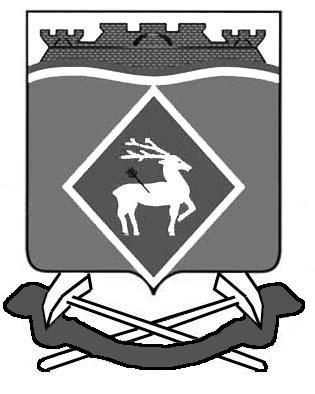 РОССИЙСКАЯ ФЕДЕРАЦИЯРОСТОВСКАЯ ОБЛАСТЬБЕЛОКАЛИТВИНСКИЙ РАЙОНМУНИЦИПАЛЬНОЕ ОБРАЗОВАНИЕ«ГОРНЯЦКОЕ СЕЛЬСКОЕ ПОСЕЛЕНИЕ»СОБРАНИЕ ДЕПУТАТОВ ГОРНЯЦКОГО СЕЛЬСКОГО ПОСЕЛЕНИЯРЕШЕНИЕ № 93О принятии Устава муниципального образования «Горняцкое сельское поселение»В соответствии со статьей 44 Федерального закона от 6 октября 2003 года                  № 131-ФЗ «Об общих принципах организации местного самоуправления в Российской Федерации», статьей 24 Устава муниципального образования «Горняцкое городское поселение» Собрание депутатов Горняцкого сельского поселения,РЕШИЛО:Принять Устав муниципального образования «Горняцкое сельское поселение» согласно приложению.Со дня вступления в силу Устава муниципального образования «Горняцкое сельское поселение» признать утратившими силу:Устав муниципального образования «Горняцкое сельское поселение», принятый решением Собрания депутатов Горняцкого сельского поселения от 28.08.2013 года № 32.решение о внесении изменений и дополнений в Устав муниципального образования «Горняцкое сельское поселение» от 05.03.2015 года № 73.Решение Собрания депутатов Горняцкого сельского поселения от 07.10.2015 года № 84 «О принятии Устава муниципального образования «Горняцкое сельское поселение»» отменить.Настоящее решение вступает в силу со дня его официального обнародования, произведенного после государственной регистрации Устава муниципального образования «Горняцкое сельское поселение».Глава поселения                                                         О.П. Снисаренкопоселок Горняцкийот 14.12.2015 года № 93Принят решением Собрания депутатов Горняцкого сельского поселения от 14.12.2015 года № 93Глава Горняцкого сельского поселения __________________ О.П. СнисаренкоУСТАВмуниципального образования«Горняцкое сельское поселение»поселок ГорняцкийГлава 1. Общие положенияСтатья 1. Статус и границы муниципального образования «Горняцкое сельское поселение»Статус и границы муниципального образования «Горняцкое сельское поселение» (далее также - Горняцкое сельское поселение) определены Областным законом от 14 декабря 2004 года № 218-ЗС «Об установлении границ и наделении соответствующим статусом муниципального образования «Белокалитвинский район» и муниципальных образований в его составе».Горняцкое сельское поселение является сельским поселением в составе муниципального образования «Белокалитвинский район» (далее - Белокалитвинский район), расположенного на территории Ростовской области.В состав Горняцкого сельского поселения входят следующие населенные пункты:1) поселок Горняцкий - административный центр;2) хутор Крутинский;3) хутор Погорелов;4) станция Грачи.Изменение границ, преобразование Горняцкого сельского поселения производятся в порядке, установленном статьями 12, 13 Федерального закона от 6 октября 2003 года № 131-ФЗ «Об общих принципах организации местного самоуправления в Российской Федерации» (далее - Федеральный закон «Об общих принципах организации местного самоуправления в Российской Федерации»).В случаях, предусмотренных Федеральным законом «Об общих принципах организации местного самоуправления в Российской Федерации», по вопросу изменения границ Горняцкого сельского поселения, влекущего отнесение территории населенного пункта, входящего в его состав, к территории другого поселения, в указанном населенном пункте проводится сход граждан.Сход граждан, предусмотренный настоящим пунктом, правомочен при участии в нем более половины обладающих избирательным правом жителей населенного пункта. Решение такого схода граждан считается принятым, если за него проголосовало более половины участников схода граждан.В случаях, когда изменение границ Горняцкого сельского поселения осуществляется с учетом мнения населения, выражаемого Собранием депутатов Горняцкого сельского поселения, Собрание депутатов Горняцкого сельского поселения обязано обеспечить своевременное информирование населения о предстоящем рассмотрении вопроса об изменении границ Горняцкого сельского поселения, а также возможность выражения населением своего мнения по данному вопросу путем проведения публичных слушаний по проекту соответствующего решения Собрания депутатов Горняцкого сельского поселения.Статья 2. Вопросы местного значения Горняцкого сельского поселенияК вопросам местного значения Горняцкого сельского поселения относятся:1) составление и рассмотрение проекта бюджета Горняцкого сельского поселения, утверждение и исполнение бюджета Горняцкого сельского поселения, осуществление контроля за его исполнением, составление и утверждение отчета об исполнении данного бюджета;2) установление, изменение и отмена местных налогов и сборов Горняцкого сельского поселения;3) владение, пользование и распоряжение имуществом, находящимся в муниципальной собственности Горняцкого сельского поселения;4) организация в границах Горняцкого сельского поселения электро-, 
тепло-, газо- и водоснабжения населения, водоотведения, снабжения населения топливом, в пределах полномочий, установленных законодательством Российской Федерации;5) дорожная деятельность в отношении автомобильных дорог местного значения в границах населенных пунктов Горняцкого сельского поселения и обеспечение безопасности дорожного движения на них, включая создание и обеспечение функционирования парковок (парковочных мест), осуществление муниципального контроля за сохранностью автомобильных дорог местного значения в границах населенных пунктов Горняцкого сельского поселения, а также осуществление иных полномочий в области использования автомобильных дорог и осуществления дорожной деятельности в соответствии с законодательством Российской Федерации;6) обеспечение проживающих в Горняцком сельском поселении и нуждающихся в жилых помещениях малоимущих граждан жилыми помещениями, организация строительства и содержания муниципального жилищного фонда, создание условий для жилищного строительства, осуществление муниципального жилищного контроля, а также иных полномочий органов местного самоуправления в соответствии с жилищным законодательством;7) создание условий для предоставления транспортных услуг населению и организация транспортного обслуживания населения в границах Горняцкого сельского поселения;8) участие в профилактике терроризма и экстремизма, а также в минимизации и (или) ликвидации последствий проявлений терроризма и экстремизма в границах Горняцкого сельского поселения;9) создание условий для реализации мер, направленных на укрепление межнационального и межконфессионального согласия, сохранение и развитие языков и культуры народов Российской Федерации, проживающих на территории поселения, социальную и культурную адаптацию мигрантов, профилактику межнациональных (межэтнических) конфликтов;10) участие в предупреждении и ликвидации последствий чрезвычайных ситуаций в границах Горняцкого сельского поселения;11) обеспечение первичных мер пожарной безопасности в границах населенных пунктов Горняцкого сельского поселения;12) создание условий для обеспечения жителей Горняцкого сельского поселения услугами связи, общественного питания, торговли и бытового обслуживания;13) организация библиотечного обслуживания населения, комплектование и обеспечение сохранности библиотечных фондов библиотек Горняцкого сельского поселения;14) создание условий для организации досуга и обеспечения жителей Горняцкого сельского поселения услугами организаций культуры;15) сохранение, использование и популяризация объектов культурного наследия (памятников истории и культуры), находящихся в собственности Горняцкого сельского поселения, охрана объектов культурного наследия (памятников истории и культуры) местного (муниципального) значения, расположенных на территории Горняцкого сельского поселения;16) создание условий для развития местного традиционного народного художественного творчества, участие в сохранении, возрождении и развитии народных художественных промыслов в Горняцком сельском поселении;17) обеспечение условий для развития на территории Горняцкого сельского поселения физической культуры, школьного спорта и массового спорта, организация проведения официальных физкультурно-оздоровительных и спортивных мероприятий Горняцкого сельского поселения;18) создание условий для массового отдыха жителей Горняцкого сельского поселения и организация обустройства мест массового отдыха населения, включая обеспечение свободного доступа граждан к водным объектам общего пользования и их береговым полосам;19) формирование архивных фондов Горняцкого сельского поселения;20) организация сбора и вывоза бытовых отходов и мусора;21) утверждение правил благоустройства территории Горняцкого сельского поселения, устанавливающих в том числе требования по содержанию зданий (включая жилые дома), сооружений и земельных участков, на которых они расположены, к внешнему виду фасадов и ограждений соответствующих зданий и сооружений, перечень работ по благоустройству и периодичность их выполнения; установление порядка участия собственников зданий (помещений в них) и сооружений в благоустройстве прилегающих территорий; организация благоустройства территории Горняцкого сельского поселения (включая освещение улиц, озеленение территории, установку указателей с наименованиями улиц и номерами домов, размещение и содержание малых архитектурных форм), а также использования, охраны, защиты, воспроизводства городских лесов, лесов особо охраняемых природных территорий, расположенных в границах населенных пунктов Горняцкого сельского поселения;22) утверждение генеральных планов Горняцкого сельского поселения, правил землепользования и застройки, утверждение подготовленной на основе генеральных планов Горняцкого сельского поселения документации по планировке территории, выдача разрешений на строительство (за исключением случаев, предусмотренных Градостроительным кодексом Российской Федерации, иными федеральными законами), разрешений на ввод объектов в эксплуатацию при осуществлении строительства, реконструкции объектов капитального строительства, расположенных на территории Горняцкого сельского поселения, утверждение местных нормативов градостроительного проектирования Горняцкого сельского поселения, резервирование земель и изъятие земельных участков в границах Горняцкого сельского поселения для муниципальных нужд, осуществление муниципального земельного контроля в границах Горняцкого сельского поселения, осуществление в случаях, предусмотренных Градостроительным кодексом Российской Федерации, осмотров зданий, сооружений и выдача рекомендаций об устранении выявленных в ходе таких осмотров нарушений;23) присвоение адресов объектам адресации, изменение, аннулирование адресов, присвоение наименований элементам улично-дорожной сети (за исключением автомобильных дорог федерального значения, автомобильных дорог регионального или межмуниципального значения, местного значения муниципального района), наименований элементам планировочной структуры в границах Горняцкого сельского поселения, изменение, аннулирование таких наименований, размещение информации в государственном адресном реестре;24) организация ритуальных услуг и содержание мест захоронения;25) создание, содержание и организация деятельности аварийно-спасательных служб и (или) аварийно-спасательных формирований на территории Горняцкого сельского поселения;26) осуществление мероприятий по обеспечению безопасности людей на водных объектах, охране их жизни и здоровья;27) создание, развитие и обеспечение охраны лечебно-оздоровительных местностей и курортов местного значения на территории Горняцкого сельского поселения, а также осуществление муниципального контроля в области использования и охраны особо охраняемых природных территорий местного значения;28) содействие в развитии сельскохозяйственного производства, создание условий для развития малого и среднего предпринимательства;29) организация и осуществление мероприятий по работе с детьми и молодежью в Горняцком сельском поселении;30) осуществление в пределах, установленных водным законодательством Российской Федерации, полномочий собственника водных объектов, информирование населения об ограничениях их использования;31) осуществление муниципального лесного контроля;32) оказание поддержки гражданам и их объединениям, участвующим в охране общественного порядка, создание условий для деятельности народных дружин;33) оказание поддержки социально ориентированным некоммерческим организациям в пределах полномочий, установленных статьями 311, 313 Федерального закона от 12 января 1996 года № 7-ФЗ «О некоммерческих организациях»;34) предоставление помещения для работы на обслуживаемом административном участке Горняцкого сельского поселения сотруднику, замещающему должность участкового уполномоченного полиции;35) до 1 января 2017 года предоставление сотруднику, замещающему должность участкового уполномоченного полиции, и членам его семьи жилого помещения на период выполнения сотрудником обязанностей по указанной должности;36) обеспечение выполнения работ, необходимых для создания искусственных земельных участков для нужд Горняцкого сельского поселения, проведение открытого аукциона на право заключить договор о создании искусственного земельного участка в соответствии с федеральным законом; 37) осуществление мер по противодействию коррупции в границах Горняцкого сельского поселения;38) участие в соответствии с Федеральным законом от 24 июля 2007 года № 221-ФЗ «О государственном кадастре недвижимости» в выполнении комплексных кадастровых работ.Органы местного самоуправления Горняцкого сельского поселения вправе заключать соглашения с органами местного самоуправления Белокалитвинского района о передаче органам местного самоуправления Белокалитвинского района осуществления части своих полномочий по решению вопросов местного значения за счет межбюджетных трансфертов, предоставляемых из бюджета Горняцкого сельского поселения в бюджет Белокалитвинского района в соответствии с Бюджетным кодексом Российской Федерации.Органы местного самоуправления Белокалитвинского района вправе заключать соглашения с органами местного самоуправления Горняцкого сельского поселения о передаче им осуществления части своих полномочий по решению вопросов местного значения за счет межбюджетных трансфертов, предоставляемых из бюджета Белокалитвинского района в бюджет Горняцкого сельского поселения в соответствии с Бюджетным кодексом Российской Федерации.Указанные соглашения должны заключаться на определенный срок, содержать положения, устанавливающие основания и порядок прекращения их действия, в том числе досрочного, порядок определения ежегодного объема указанных в настоящем пункте межбюджетных трансфертов, необходимых для осуществления передаваемых полномочий, а также предусматривать финансовые санкции за неисполнение соглашений.Для осуществления переданных полномочий в соответствии с соглашениями, указанными в абзаце первом настоящего пункта, органы местного самоуправления Горняцкого сельского поселения имеют право дополнительно использовать собственные материальные ресурсы и финансовые средства в случаях и порядке, предусмотренных решением Собрания депутатов Горняцкого сельского поселения.Соглашения, указанные в пункте 2 настоящей статьи, заключает Администрация Горняцкого сельского поселения по инициативе главы Администрации Горняцкого сельского поселения или органа местного самоуправления (должностного лица местного самоуправления) Белокалитвинского района, уполномоченного уставом муниципального образования «Белокалитвинский район» и (или) нормативным правовым актом Собрания депутатов Белокалитвинского района.Соглашения, указанные в пункте 2 настоящей статьи, должны быть заключены до принятия бюджета Горняцкого сельского поселения на очередной финансовый год (очередной финансовый год и плановый период).Порядок заключения указанных соглашений в части, не урегулированной настоящим Уставом, определяется нормативным правовым актом Собрания депутатов Горняцкого сельского поселения.Статья 3. Права органов местного самоуправления Горняцкого сельского поселения на решение вопросов, не отнесенных к вопросам местного значения Горняцкого сельского поселенияОрганы местного самоуправления Горняцкого сельского поселения имеют право на:1) создание музеев Горняцкого сельского поселения;2) совершение нотариальных действий, предусмотренных законодательством, в случае отсутствия в Горняцком сельском поселении нотариуса;3) участие в осуществлении деятельности по опеке и попечительству;4) создание условий для осуществления деятельности, связанной с реализацией прав местных национально-культурных автономий на территории Горняцкого сельского поселения;5) оказание содействия национально-культурному развитию народов Российской Федерации и реализации мероприятий в сфере межнациональных отношений на территории Горняцкого сельского поселения;6) участие в организации и осуществлении мероприятий по мобилизационной подготовке муниципальных предприятий и учреждений, находящихся на территории Горняцкого сельского поселения;7) создание муниципальной пожарной охраны;8) создание условий для развития туризма;9) участие в организации и финансировании:проведения оплачиваемых общественных работ;временного трудоустройства несовершеннолетних в возрасте от 14 до 18 лет в свободное от учебы время, безработных граждан, испытывающих трудности в поиске работы, безработных граждан в возрасте от 18 до 20 лет, имеющих среднее профессиональное образование и ищущих работу впервые;ярмарок вакансий и учебных рабочих мест;10) оказание поддержки общественным наблюдательным комиссиям, осуществляющим общественный контроль за обеспечением прав человека и содействие лицам, находящимся в местах принудительного содержания;11) оказание поддержки общественным объединениям инвалидов, а также созданным общероссийскими общественными объединениями инвалидов организациям в соответствии с Федеральным законом от 24.11.1995 года № 181-ФЗ «О социальной защите инвалидов в Российской Федерации»;12) создание условий для организации проведения независимой оценки качества оказания услуг организациями в порядке и на условиях, которые установлены федеральными законами;13) предоставление гражданам жилых помещений муниципального жилищного фонда по договорам найма жилых помещений жилищного фонда социального использования в соответствии с жилищным законодательством;14) осуществление мероприятий по отлову и содержанию безнадзорных животных, обитающих на территории Горняцкого сельского поселения.Органы местного самоуправления Горняцкого сельского поселения вправе решать вопросы, указанные в пункте 1 настоящей статьи, участвовать в осуществлении иных государственных полномочий (не переданных им в соответствии со статьей 19 Федерального закона «Об общих принципах организации местного самоуправления в Российской Федерации»), если это участие предусмотрено федеральными законами, а также решать иные вопросы, не отнесенные к компетенции органов местного самоуправления других муниципальных образований, органов государственной власти и не исключенные из их компетенции федеральными и областными законами, за счет доходов бюджета Горняцкого сельского поселения, за исключением межбюджетных трансфертов, предоставленных из бюджетов бюджетной системы Российской Федерации, и поступлений налоговых доходов по дополнительным нормативам отчислений.Статья 4. Осуществление органами местного самоуправления Горняцкого сельского поселения отдельных государственных полномочийОрганы местного самоуправления Горняцкого сельского поселения осуществляют отдельные государственные полномочия Российской Федерации и Ростовской области в случае передачи указанных полномочий федеральными и областными законами в соответствии с Федеральным законом «Об общих принципах организации местного самоуправления в Российской Федерации».Финансовое обеспечение отдельных государственных полномочий, переданных органам местного самоуправления Горняцкого сельского поселения, осуществляется только за счет предоставляемых бюджету Горняцкого сельского поселения субвенций из соответствующих бюджетов.Органы местного самоуправления Горняцкого сельского поселения имеют право дополнительно использовать собственные материальные ресурсы и финансовые средства для осуществления переданных им отдельных государственных полномочий.В целях повышения эффективности осуществления отдельных государственных полномочий Администрация Горняцкого сельского поселения вправе дополнительно использовать для их осуществления имущество, находящееся в муниципальной собственности Горняцкого сельского поселения, в случае если данное имущество не используется для решения вопросов местного значения.Органы местного самоуправления Горняцкого сельского поселения имеют право дополнительно использовать собственные финансовые средства для осуществления переданных им отдельных государственных полномочий. Собственные финансовые средства могут быть использованы для оплаты труда работников органов местного самоуправления Горняцкого сельского поселения, муниципальных учреждений, исполняющих отдельные государственные полномочия, и осуществления указанным лицам иных выплат, установленных муниципальными нормативными правовыми актами в соответствии с федеральным законодательством и законодательством Ростовской области. Использование собственных финансовых средств допускается в случае недостаточности средств, предоставляемых на соответствующие цели в составе субвенций из соответствующих бюджетов. Указанные средства предусматриваются в составе расходов бюджета Горняцкого сельского поселения в соответствии с Бюджетным кодексом Российской Федерации.Органы местного самоуправления Горняцкого сельского поселения вправе осуществлять расходы за счет средств бюджета Горняцкого сельского поселения (за исключением финансовых средств, передаваемых бюджету Горняцкого сельского поселения на осуществление целевых расходов) на осуществление полномочий, не переданных им в соответствии со статьей 19 Федерального закона «Об общих принципах организации местного самоуправления в Российской Федерации», если возможность осуществления таких расходов предусмотрена федеральными законами.Органы местного самоуправления Горняцкого сельского поселения вправе устанавливать за счет средств бюджета Горняцкого сельского поселения (за исключением финансовых средств, передаваемых бюджету Горняцкого сельского поселения на осуществление целевых расходов) дополнительные меры социальной поддержки и социальной помощи для отдельных категорий граждан вне зависимости от наличия в федеральных законах положений, устанавливающих указанное право.Финансирование полномочий, предусмотренное настоящим пунктом, не является обязанностью Горняцкого сельского поселения, осуществляется при наличии возможности и не является основанием для выделения дополнительных средств из других бюджетов бюджетной системы Российской Федерации.Органы местного самоуправления Горняцкого сельского поселения участвуют в осуществлении государственных полномочий, не переданных им в соответствии со статьей 19 Федерального закона «Об общих принципах организации местного самоуправления в Российской Федерации», в случае принятия Собранием депутатов Горняцкого сельского поселения решения о реализации права на участие в осуществлении указанных полномочий.Статья 5. Официальные символы Горняцкого сельского поселенияГорняцкое сельское поселение в соответствии с федеральным законодательством и геральдическими правилами вправе устанавливать официальные символы, отражающие исторические, культурные, национальные и иные местные традиции, и особенности.Официальные символы Горняцкого сельского поселения подлежат государственной регистрации в порядке, установленном федеральным законодательством.Официальные символы Горняцкого сельского поселения и порядок официального использования указанных символов устанавливаются решением Собрания депутатов Горняцкого сельского поселения.Глава 2. Участие населения Горняцкого сельского поселения в решении вопросов местного значенияСтатья 6. Права граждан на осуществление местного самоуправленияВ Горняцком сельском поселении граждане Российской Федерации (далее также - граждане) осуществляют местное самоуправление посредством участия в местных референдумах, муниципальных выборах, посредством иных форм прямого волеизъявления, а также через выборные и иные органы местного самоуправления Горняцкого сельского поселения.Иностранные граждане, постоянно или преимущественно проживающие на территории Горняцкого сельского поселения, обладают при осуществлении местного самоуправления правами в соответствии с международными договорами Российской Федерации и федеральными законами.Граждане имеют равные права на осуществление местного самоуправления независимо от пола, расы, национальности, языка, происхождения, имущественного и должностного положения, отношения к религии, убеждений, принадлежности к общественным объединениям.Статья 7. Понятие местного референдума и инициатива его проведенияМестный референдум - референдум, проводимый в соответствии с Конституцией Российской Федерации, федеральными законами, Уставом Ростовской области, областными законами, настоящим Уставом среди обладающих правом на участие в референдуме граждан Российской Федерации, место жительства которых расположено в границах Горняцкого сельского поселения.Гарантии прав граждан на участие в местном референдуме, а также порядок подготовки и проведения местного референдума устанавливаются федеральным законом и принимаемыми в соответствии с ним областными законами.Местный референдум может проводиться:1) по инициативе, выдвинутой гражданами Российской Федерации, имеющими право на участие в местном референдуме;2) по инициативе, выдвинутой избирательными объединениями, иными общественными объединениями, уставы которых предусматривают участие в выборах и (или) референдумах и которые зарегистрированы в порядке и сроки, установленные федеральным законом;3) по инициативе Собрания депутатов Горняцкого сельского поселения и главы Администрации Горняцкого сельского поселения, выдвинутой ими совместно.Для выдвижения инициативы проведения местного референдума, предусмотренной подпунктом 1 пункта 2 настоящей статьи, и сбора подписей граждан Российской Федерации в ее поддержку образуется инициативная группа по проведению местного референдума.Если инициатором проведения местного референдума выступает избирательное объединение, иное общественное объединение, в качестве инициативной группы по проведению местного референдума выступает руководящий орган этого объединения либо руководящий орган его структурного подразделения в соответствии с федеральным законом.Инициативная группа по проведению местного референдума обращается в Избирательную комиссию Горняцкого сельского поселения, которая со дня обращения инициативной группы действует в качестве комиссии референдума, с ходатайством о регистрации группы.Избирательная комиссия Горняцкого сельского поселения в течение 15 дней со дня поступления ходатайства инициативной группы по проведению местного референдума обязана рассмотреть ходатайство и приложенные к нему документы и принять решение:1) в случае соответствия указанных ходатайства и документов требованиям федерального и областного законодательства, настоящего Устава - о направлении их в Собрание депутатов Горняцкого сельского поселения;2) в противном случае - об отказе в регистрации инициативной группы.Собрание депутатов Горняцкого сельского поселения в течение 20 дней со дня поступления ходатайства инициативной группы по проведению местного референдума и приложенных к нему документов на своем заседании проверяет соответствие вопроса, предлагаемого для вынесения на местный референдум, требованиям федерального и областного законодательства.Если Собрание депутатов Горняцкого сельского поселения признает, что вопрос, выносимый на местный референдум, отвечает требованиям федерального и областного законодательства, Избирательная комиссия Горняцкого сельского поселения в течение 15 дней со дня принятия Собранием депутатов Горняцкого сельского поселения соответствующего решения осуществляет регистрацию инициативной группы по проведению местного референдума и выдает ей регистрационное свидетельство, которое действительно до дня, следующего за днем регистрации решения, принятого на местном референдуме.Если Собрание депутатов Горняцкого сельского поселения признает, что вопрос, выносимый на местный референдум, не отвечает требованиям федерального и областного законодательства, Избирательная комиссия Горняцкого сельского поселения в пятнадцатидневный срок со дня принятия Собранием депутатов Горняцкого сельского поселения соответствующего решения отказывает инициативной группе по проведению местного референдума в регистрации.Для назначения местного референдума инициативная группа по проведению местного референдума должна представить в Избирательную комиссию Горняцкого сельского поселения подписи участников местного референдума в поддержку инициативы его проведения.После представления инициативной группой по проведению местного референдума подписей участников местного референдума Избирательная комиссия Горняцкого сельского поселения проверяет соблюдение порядка сбора подписей, оформления подписных листов, достоверность сведений об участниках местного референдума и подписей участников местного референдума, собранных в поддержку инициативы проведения местного референдума.В случае соответствия порядка выдвижения инициативы проведения местного референдума требованиям федерального и областного законодательства, настоящего Устава Избирательная комиссия Горняцкого сельского поселения в течение 15 дней со дня представления инициативной группой по проведению местного референдума подписных листов и протокола об итогах сбора подписей направляет подписные листы, экземпляр протокола об итогах сбора подписей и копию своего постановления в Собрание депутатов Горняцкого сельского поселения. Копия постановления комиссии направляется также инициативной группе по проведению местного референдума.Инициатива проведения местного референдума, выдвинутая совместно Собранием депутатов Горняцкого сельского поселения и главой Администрации Горняцкого сельского поселения, оформляется решением Собрания депутатов Горняцкого сельского поселения и правовым актом главы Администрации Горняцкого сельского поселения.Статья 8. Назначение и проведение местного референдумаСобрание депутатов Горняцкого сельского поселения назначает местный референдум в течение 30 дней со дня поступления в него документов, на основании которых назначается местный референдум. В случаях, предусмотренных федеральными и областными законами, местный референдум назначается судом.Голосование на местном референдуме проводится не позднее чем через 70 дней со дня принятия решения о назначении референдума.Голосование на местном референдуме не позднее чем за 25 дней до назначенного дня голосования может быть перенесено Собранием депутатов Горняцкого сельского поселения на более поздний срок (но не более чем на 90 дней) в целях его совмещения с днем голосования на назначенных выборах в органы государственной власти или органы местного самоуправления либо с днем голосования на ином назначенном референдуме.Округ референдума включает в себя всю территорию Горняцкого сельского поселения.В течение двух лет со дня официального опубликования (обнародования) результатов местного референдума местный референдум с такой же по смыслу формулировкой вопроса не проводится.Статья 9. Муниципальные выборыМуниципальные выборы проводятся в целях избрания депутатов Собрания депутатов Горняцкого сельского поселения на основе всеобщего равного и прямого избирательного права при тайном голосовании.Муниципальные выборы назначаются Собранием депутатов Горняцкого сельского поселения.Решение о назначении муниципальных выборов должно быть принято не ранее чем за 90 дней и не позднее чем за 80 дней до дня голосования. При назначении досрочных выборов указанные сроки, а также сроки осуществления иных избирательных действий могут быть сокращены, но не более чем на одну треть.Днем голосования при проведении муниципальных выборов, в соответствии с Федеральным законом «Об основных гарантиях избирательных прав и права на участие в референдуме граждан Российской Федерации», является второе воскресенье сентября года, в котором истекает срок полномочий депутатов Собрания депутатов Горняцкого сельского поселения, а в случае если срок полномочий истекает в год проведения выборов депутатов Государственной Думы Федерального Собрания Российской Федерации очередного созыва, - день голосования на указанных выборах.Итоги муниципальных выборов подлежат официальному опубликованию (обнародованию).Гарантии избирательных прав граждан при проведении муниципальных выборов, порядок назначения, подготовки, проведения, установления итогов и определения результатов муниципальных выборов устанавливаются федеральным законом и принимаемыми в соответствии с ним областными законами.Статья 10. Голосование по отзыву депутата Собрания депутатов Горняцкого сельского поселения, председателя Собрания депутатов - главы Горняцкого сельского поселения, голосование по вопросам изменения границ, преобразования Горняцкого сельского поселенияГолосование по отзыву депутата Собрания депутатов Горняцкого сельского поселения, председателя Собрания депутатов - главы Горняцкого сельского поселения проводится по инициативе населения в порядке, установленном федеральным законом и принимаемым в соответствии с ним областным законом для проведения местного референдума, с учетом особенностей, предусмотренных Федеральным законом «Об общих принципах организации местного самоуправления в Российской Федерации».Основаниями для отзыва депутата Собрания депутатов Горняцкого сельского поселения, председателя Собрания депутатов - главы Горняцкого сельского поселения могут служить только его конкретные противоправные решения или действия (бездействие), связанные с исполнением депутатом Собрания депутатов Горняцкого сельского поселения, председателем Собрания депутатов - главой Горняцкого сельского поселения своих полномочий, в случае их подтверждения в судебном порядке.Депутат Собрания депутатов Горняцкого сельского поселения, председатель Собрания депутатов - глава Горняцкого сельского поселения не может быть отозван избирателями по основаниям, предусмотренным подпунктом 7 пункта 16 статьи 26, подпунктом 5 пункта 12 статьи 35, статьями 64, 65 настоящего Устава.С инициативой проведения голосования по отзыву депутата Собрания депутатов Горняцкого сельского поселения, председателя Собрания депутатов - главы Горняцкого сельского поселения могут выступить граждане Российской Федерации, обладающие активным избирательным правом на соответствующих выборах. Инициативная группа по проведению голосования по отзыву депутата Собрания депутатов Горняцкого сельского поселения, председателя Собрания депутатов - главы Горняцкого сельского поселения обращается в Избирательную комиссию Горняцкого сельского поселения с ходатайством о регистрации инициативной группы.В ходатайстве о регистрации инициативной группы по проведению голосования по отзыву депутата Собрания депутатов Горняцкого сельского поселения, председателя Собрания депутатов - главы Горняцкого сельского поселения должны быть указаны фамилия, имя, отчество, должность отзываемого лица, основание для отзыва депутата Собрания депутатов Горняцкого сельского поселения, председателя Собрания депутатов - главы Горняцкого сельского поселения, фамилия, имя, отчество, дата и место рождения, серия, номер и дата выдачи паспорта или документа, заменяющего паспорт гражданина, с указанием наименования или кода выдавшего его органа, а также адрес места жительства каждого члена инициативной группы и лиц, уполномоченных действовать от ее имени на территории, где предполагается провести голосование, в том числе уполномоченного представителя по финансовым вопросам. Ходатайство инициативной группы должно быть подписано всеми членами указанной группы.При рассмотрении ходатайства инициативной группы по проведению голосования по отзыву депутата Собрания депутатов Горняцкого сельского поселения, председателя Собрания депутатов - главы Горняцкого сельского поселения Избирательная комиссия Горняцкого сельского поселения запрашивает у соответствующего суда копию приговора, решения или иного судебного постановления, которым установлено совершение депутатом Собрания депутатов Горняцкого сельского поселения, председателем Собрания депутатов - главой Горняцкого сельского поселения противоправных решений или действий (бездействия), выдвигаемых в качестве основания для отзыва.В случае соответствия ходатайства и документов, представленных инициативной группой по проведению голосования по отзыву депутата Собрания депутатов Горняцкого сельского поселения, председателя Собрания депутатов - главы Горняцкого сельского поселения требованиям федерального и областного законодательства, настоящего Устава Избирательная комиссия Горняцкого сельского поселения принимает решение о направлении их, а также приговора, решения или иного судебного постановления, указанного в пункте 6 настоящей статьи, в Собрание депутатов Горняцкого сельского поселения.Собрание депутатов Горняцкого сельского поселения в течение 20 дней со дня поступления ходатайства инициативной группы по проведению голосования по отзыву депутата Собрания депутатов Горняцкого сельского поселения, председателя Собрания депутатов - главы Горняцкого сельского поселения и приложенных к нему документов на открытом заседании проверяет соответствие вопроса, выносимого на голосование по отзыву депутата Собрания депутатов Горняцкого сельского поселения, председателя Собрания депутатов - главы Горняцкого сельского поселения требованиям федерального и областного законодательства. На данное заседание для дачи объяснений по поводу обстоятельств, выдвигаемых в качестве оснований для отзыва, приглашается отзываемый депутат Собрания депутатов Горняцкого сельского поселения или председатель Собрания депутатов - глава Горняцкого сельского поселения.Если Собрание депутатов Горняцкого сельского поселения признает, что вопрос, выносимый на голосование по отзыву депутата Собрания депутатов Горняцкого сельского поселения, председателя Собрания депутатов - главы Горняцкого сельского поселения, отвечает требованиям федерального и областного законодательства, Избирательная комиссия Горняцкого сельского поселения в течение 15 дней осуществляет регистрацию инициативной группы по проведению голосования по отзыву депутата Собрания депутатов Горняцкого сельского поселения, председателя Собрания депутатов - главы Горняцкого сельского поселения и выдает ей регистрационное свидетельство, которое действительно до дня, следующего за днем регистрации решения, принятого на голосовании, а также сообщает об этом в средства массовой информации.Если Собрание депутатов Горняцкого сельского поселения признает, что основания для отзыва депутата Горняцкого сельского поселения, председателя Собрания депутатов – главы Горняцкого сельского поселения отсутствуют, Избирательная комиссия Горняцкого сельского поселения в течение 15 дней со дня принятия Собранием депутатов Горняцкого сельского поселения соответствующего решения отказывает инициативной группе в регистрации.Депутат Собрания депутатов Горняцкого сельского поселения, председатель Собрания депутатов - глава Горняцкого сельского поселения имеет право на опубликование (обнародование) за счет средств бюджета Горняцкого сельского поселения объяснений по поводу обстоятельств, выдвигаемых в качестве оснований для его отзыва, один раз в период со дня регистрации инициативной группы до ноля часов дня, предшествующего дню голосования.Опубликование объяснений депутата Собрания депутатов Горняцкого сельского поселения, председателя Собрания депутатов - главы Горняцкого сельского поселения производится в порядке, установленном пунктом 2 статьи 51 настоящего Устава, в объеме 25 процентов от объема полосы соответствующего периодического печатного издания.Обнародование объяснений депутата Собрания депутатов Горняцкого сельского поселения, председателя Собрания депутатов - главы Горняцкого сельского поселения производится в порядке, установленном пунктом 3 статьи 51 настоящего Устава, в объеме одного печатного листа формата А-4.Решение о способе опубликования (обнародования) объяснений депутата Собрания депутатов Горняцкого сельского поселения, председателя Собрания депутатов - главы Горняцкого сельского поселения принимается Собранием депутатов Горняцкого сельского поселения при принятии решения о соответствии вопроса, выносимого на голосование по отзыву депутата Собрания депутатов Горняцкого сельского поселения, председателя Собрания депутатов - главы Горняцкого сельского поселения, требованиям федерального и областного законодательства.Председатель Собрания депутатов - глава Горняцкого сельского поселения вправе назначать собрания, конференции граждан для дачи избирателям объяснений по поводу обстоятельств, выдвигаемых в качестве оснований для его отзыва. Собрание депутатов Горняцкого сельского поселения по письменному заявлению депутата Собрания депутатов Горняцкого сельского поселения назначает собрания, конференции граждан для дачи указанным депутатом избирателям объяснений по поводу обстоятельств, выдвигаемых в качестве оснований для его отзыва.Депутат Собрания депутатов Горняцкого сельского поселения, председатель Собрания депутатов - глава Горняцкого сельского поселения вправе давать избирателям объяснения по поводу обстоятельств, выдвигаемых в качестве оснований для его отзыва в иных формах, не противоречащих федеральному и областному законодательству, настоящему Уставу.Депутат Собрания депутатов Горняцкого сельского поселения, председатель Собрания депутатов - глава Горняцкого сельского поселения считается отозванным, если за отзыв проголосовало не менее половины избирателей, зарегистрированных в Горняцком сельском поселении (избирательном округе).В случаях, предусмотренных Федеральным законом «Об общих принципах организации местного самоуправления в Российской Федерации», в целях получения согласия населения при изменении границ, преобразовании Горняцкого сельского поселения проводится голосование по вопросам изменения границ, преобразования Горняцкого сельского поселения.Голосование по вопросам изменения границ, преобразования Горняцкого сельского поселения назначается Собранием депутатов Горняцкого сельского поселения и проводится в порядке, установленном федеральным законом и принимаемым в соответствии с ним областным законом для проведения местного референдума, с учетом особенностей, установленных Федеральным законом «Об общих принципах организации местного самоуправления в Российской Федерации».Итоги голосования по отзыву депутата Собрания депутатов Горняцкого сельского поселения, председателя Собрания депутатов - главы Горняцкого сельского поселения, итоги голосования по вопросам изменения границ, преобразования Горняцкого сельского поселения и принятые решения подлежат официальному опубликованию (обнародованию).Статья 11. Правотворческая инициатива гражданС правотворческой инициативой может выступить инициативная группа граждан, обладающих избирательным правом, в порядке, установленном решением Собрания депутатов Горняцкого сельского поселения.Минимальная численность инициативной группы граждан устанавливается решением Собрания депутатов Горняцкого сельского поселения и не может превышать 3 процента от числа жителей Горняцкого сельского поселения, обладающих избирательным правом.В случае отсутствия решения Собрания депутатов Горняцкого сельского поселения, регулирующего порядок реализации правотворческой инициативы граждан, принятие к рассмотрению и рассмотрение проекта муниципального правового акта, внесенного гражданами, осуществляются в соответствии с Федеральным законом «Об общих принципах организации местного самоуправления в Российской Федерации».Проект муниципального правового акта, внесенный в порядке реализации правотворческой инициативы граждан, подлежит обязательному рассмотрению органом местного самоуправления или должностным лицом местного самоуправления, к компетенции которых относится принятие соответствующего акта, в течение трех месяцев со дня его внесения.Представителям инициативной группы граждан должна быть обеспечена возможность изложения своей позиции при рассмотрении указанного проекта.В случае если принятие муниципального правового акта, проект которого внесен в порядке реализации правотворческой инициативы граждан, относится к компетенции Собрания депутатов Горняцкого сельского поселения, указанный проект должен быть рассмотрен на открытом заседании данного органа.Мотивированное решение, принятое по результатам рассмотрения проекта муниципального правового акта, внесенного в порядке реализации правотворческой инициативы граждан, должно быть официально в письменной форме доведено до сведения внесшей его инициативной группы граждан.Статья 12. Территориальное общественное самоуправлениеПод территориальным общественным самоуправлением понимается самоорганизация граждан по месту их жительства на части территории Горняцкого сельского поселения для самостоятельного и под свою ответственность осуществления собственных инициатив по вопросам местного значения.Границы территории, на которой осуществляется территориальное общественное самоуправление, устанавливаются Собранием депутатов Горняцкого сельского поселения по предложению населения, проживающего на данной территории.Территориальное общественное самоуправление осуществляется в Горняцком сельском поселении непосредственно населением посредством проведения собраний и конференций граждан, а также посредством создания органов территориального общественного самоуправления.Территориальное общественное самоуправление может осуществляться в пределах следующих территорий проживания граждан: подъезд многоквартирного жилого дома; многоквартирный жилой дом; группа жилых домов; жилой микрорайон; сельский населенный пункт, входящий в состав Горняцкого сельского поселения; иные территории проживания граждан.Органы территориального общественного самоуправления избираются на собраниях или конференциях граждан, проживающих на соответствующей территории.Территориальное общественное самоуправление считается учрежденным с момента регистрации устава территориального общественного самоуправления Администрацией Горняцкого сельского поселения.В уставе территориального общественного самоуправления устанавливаются:1) территория, на которой оно осуществляется;2) цели, задачи, формы и основные направления деятельности территориального общественного самоуправления;3) порядок формирования, прекращения полномочий, права и обязанности, срок полномочий органов территориального общественного самоуправления;4) порядок принятия решений;5) порядок приобретения имущества, а также порядок пользования и распоряжения указанным имуществом и финансовыми средствами;6) порядок прекращения осуществления территориального общественного самоуправления.Дополнительные требования к уставу территориального общественного самоуправления органами местного самоуправления устанавливаться не могут.Устав территориального общественного самоуправления считается принятым собранием, конференцией граждан, если за его принятие проголосовали более половины граждан (делегатов), принявших участие в собрании, конференции.Для регистрации устава территориального общественного самоуправления лицо, уполномоченное собранием, конференцией граждан, в течение 30 календарных дней со дня принятия устава территориального общественного самоуправления представляет в Администрацию Горняцкого сельского поселения 2 экземпляра устава территориального общественного самоуправления и протокол собрания, конференции граждан о принятии устава. Устав территориального общественного самоуправления должен быть заверен подписью лица, уполномоченного собранием, конференцией граждан, иметь прошитые и пронумерованные страницы.Основаниями для отказа в регистрации устава территориального общественного самоуправления могут быть только противоречие устава Конституции Российской Федерации, федеральным законам, Уставу Ростовской области, областным законам, настоящему Уставу, нормативным правовым актам Собрания депутатов Горняцкого сельского поселения и Администрации Горняцкого сельского поселения, иным муниципальным правовым актам. Отказ в регистрации устава территориального общественного самоуправления должен быть мотивированным.Решение о регистрации либо об отказе в регистрации устава территориального общественного самоуправления принимается главой Администрации Горняцкого сельского поселения в течение 30 календарных дней со дня поступления устава в Администрацию Горняцкого сельского поселения. При принятии главой Администрации Горняцкого сельского поселения решения о регистрации устава территориального общественного самоуправления, на уставе делается об этом отметка с указанием даты регистрации и регистрационного номера, заверенная подписью главы Администрации Горняцкого сельского поселения и печатью Администрации Горняцкого сельского поселения.Один экземпляр зарегистрированного устава территориального общественного самоуправления и копия правового акта главы Администрации Горняцкого сельского поселения, а в случае отказа в регистрации - копия правового акта главы Администрации Горняцкого сельского поселения, в течение 15 календарных дней со дня регистрации выдаются лицу, уполномоченному собранием, конференцией граждан.Регистрация изменений в устав территориального общественного самоуправления осуществляется в порядке, установленном настоящей статьей для регистрации устава территориального общественного самоуправления.Территориальное общественное самоуправление в соответствии с его уставом может являться юридическим лицом и подлежит государственной регистрации в организационно-правовой форме некоммерческой организации.Собрание граждан по вопросам организации и осуществления территориального общественного самоуправления считается правомочным, если в нем принимают участие не менее одной трети жителей соответствующей территории, достигших шестнадцатилетнего возраста.Конференция граждан по вопросам организации и осуществления территориального общественного самоуправления считается правомочной, если в ней принимают участие не менее двух третей избранных на собраниях граждан делегатов, представляющих не менее одной трети жителей соответствующей территории, достигших шестнадцатилетнего возраста.К исключительным полномочиям собрания, конференции граждан, осуществляющих территориальное общественное самоуправление, относятся:1) установление структуры органов территориального общественного самоуправления;2) принятие устава территориального общественного самоуправления, внесение в него изменений и дополнений;3) избрание органов территориального общественного самоуправления;4) определение основных направлений деятельности территориального общественного самоуправления;5) утверждение сметы доходов и расходов территориального общественного самоуправления и отчета о ее исполнении;6) рассмотрение и утверждение отчетов о деятельности органов территориального общественного самоуправления.Решение собрания, конференции граждан считается принятым, если за его принятие проголосовали более половины граждан (делегатов), принявших участие в собрании, конференции, если иное не установлено уставом территориального общественного самоуправления.Органы территориального общественного самоуправления:1) представляют интересы населения, проживающего на соответствующей территории;2) обеспечивают исполнение решений, принятых на собраниях и конференциях граждан;3) могут осуществлять хозяйственную деятельность по благоустройству территории, иную хозяйственную деятельность, направленную на удовлетворение социально-бытовых потребностей граждан, проживающих на соответствующей территории, как за счет средств указанных граждан, так и на основании договора между органами территориального общественного самоуправления и органами местного самоуправления с использованием средств бюджета Горняцкого сельского поселения;4) вправе вносить в органы местного самоуправления проекты муниципальных правовых актов, подлежащие обязательному рассмотрению этими органами и должностными лицами местного самоуправления, к компетенции которых отнесено принятие указанных актов.Средства из бюджета Горняцкого сельского поселения могут выделяться территориальному общественному самоуправлению, зарегистрированному в качестве юридического лица, в случае заключения договоров между Администрацией Горняцкого сельского поселения и органами территориального общественного самоуправления, в соответствии с которыми органы территориального общественного самоуправления берут на себя обязательства по благоустройству территории или осуществлению иной деятельности по непосредственному обеспечению жизнедеятельности населения Горняцкого сельского поселения.Средства из бюджета Горняцкого сельского поселения могут выделяться территориальному общественному самоуправлению в формах, предусмотренных Бюджетным кодексом Российской Федерации.Порядок организации и осуществления территориального общественного самоуправления, условия и порядок выделения необходимых средств из бюджета Горняцкого сельского поселения в части, не урегулированной настоящим Уставом, может устанавливаться нормативными правовыми актами Собрания депутатов Горняцкого сельского поселения.Статья 13. Публичные слушанияДля обсуждения проектов муниципальных правовых актов по вопросам местного значения с участием жителей Горняцкого сельского поселения Собранием депутатов Горняцкого сельского поселения, председателем Собрания депутатов - главой Горняцкого сельского поселения могут проводиться публичные слушания.Публичные слушания проводятся по инициативе населения, Собрания депутатов Горняцкого сельского поселения или председателя Собрания депутатов - главы Горняцкого сельского поселения.Публичные слушания, проводимые по инициативе населения или Собрания депутатов Горняцкого сельского поселения, назначаются Собранием депутатов Горняцкого сельского поселения, а по инициативе председателя Собрания депутатов - главы Горняцкого сельского поселения - председателем Собрания депутатов - главой Горняцкого сельского поселения.На публичные слушания должны выноситься:1) проект устава муниципального образования «Горняцкое сельское поселение», а также проект муниципального правового акта о внесении изменений и дополнений в Устав муниципального образования «Горняцкое сельское поселение», кроме случаев, когда изменения в Устав муниципального образования «Горняцкое сельское поселение» вносятся исключительно в целях приведения закрепляемых в Уставе муниципального образования «Горняцкое сельское поселение» вопросов местного значения и полномочий по их решению в соответствие с Конституцией Российской Федерации, федеральными законами;2) проект бюджета Горняцкого сельского поселения и отчет о его исполнении;3) проекты планов и программ развития Горняцкого сельского поселения, проекты правил землепользования и застройки, проекты планировки территорий и проекты межевания территорий, за исключением случаев, предусмотренных Градостроительным кодексом Российской Федерации, проекты правил благоустройства территорий, а также вопросы предоставления разрешений на условно разрешенный вид использования земельных участков и объектов капитального строительства, вопросы отклонения от предельных параметров разрешенного строительства, реконструкции объектов капитального строительства, вопросы изменения одного вида разрешенного использования земельных участков и объектов капитального строительства на другой вид такого использования при отсутствии утвержденных правил землепользования и застройки;4) вопросы о преобразовании Горняцкого сельского поселения, за исключением случаев, если в соответствии со статьей 13 Федерального закона от 06 октября 2003 № 131-ФЗ«Об общих принципах организации местного самоуправления в Российской Федерации» для преобразования Горняцкого сельского поселения требуется получение согласия населения Горняцкого сельского поселения, выраженного путем голосования либо на сходах граждан.С инициативой проведения публичных слушаний может выступить инициативная группа в составе не менее 10 жителей Горняцкого сельского поселения, обладающих избирательным правом. В поддержку инициативы проведения публичных слушаний инициативная группа представляет в Собрание депутатов Горняцкого сельского поселения подписи не менее 3 процентов жителей Горняцкого сельского поселения, обладающих избирательным правом.В ходатайстве инициативной группы о проведении публичных слушаний должны быть указаны фамилия, имя, отчество, адрес места жительства каждого члена инициативной группы, вопрос, выносимый на публичные слушания, обоснование необходимости проведения публичных слушаний, предлагаемый состав выступающих на публичных слушаниях. К ходатайству прилагается проект муниципального правового акта, выносимого на публичные слушания, информационные и аналитические материалы, относящиеся к теме публичных слушаний.Вопрос о назначении публичных слушаний должен быть рассмотрен Собранием депутатов Горняцкого сельского поселения не позднее чем через 30 календарных дней со дня поступления ходатайства инициативной группы.В случае принятия Собранием депутатов Горняцкого сельского поселения решения об отказе в назначении публичных слушаний данное решение направляется членам инициативной группы в течение 15 календарных дней со дня его принятия. В решении должны быть указаны причины отказа в проведении публичных слушаний.Решение Собрания депутатов Горняцкого сельского поселения, постановление председателя Собрания депутатов - главы Горняцкого сельского поселенияо назначении публичных слушаний с указанием времени и места проведения публичных слушаний, а также проект муниципального правового акта, выносимого на публичные слушания, не позднее чем за 7 календарных дней до дня проведения публичных слушаний подлежат официальному опубликованию (обнародованию).Орган местного самоуправления, принявший решение о назначении публичных слушаний, определяет выступающих на публичных слушаниях с учетом предложений, поступивших от населения. Участникам публичных слушаний обеспечивается возможность высказать свое мнение по проекту муниципального правового акта, вынесенного на публичные слушания.На публичных слушаниях председательствует председатель Собрания депутатов - глава Горняцкого сельского поселения либо иное лицо, определяемое органом местного самоуправления, назначившим публичные слушания. Председательствующий подписывает протокол публичных слушаний.О результатах публичных слушаний составляется заключение с мотивированным обоснованием принятого решения, подписываемое председателем Собрания депутатов - главой Горняцкого сельского поселения или главой Администрации Горняцкого сельского поселения. Заключение о результатах публичных слушаний подлежит официальному опубликованию (обнародованию) не позднее чем через 30 календарных дней со дня окончания публичных слушаний.Порядок организации и проведения публичных слушаний в части, не урегулированной настоящим Уставом, может устанавливаться решением Собрания депутатов Горняцкого сельского поселения. Порядок организации и проведения публичных слушаний по вопросам, предусмотренным Градостроительным кодексом Российской Федерации, устанавливается Собранием депутатов Горняцкого сельского поселения в соответствии с требованиями Градостроительного кодекса Российской Федерации.Статья 14. Собрание гражданДля обсуждения вопросов местного значения, информирования населения о деятельности органов местного самоуправления и должностных лиц местного самоуправления, осуществления территориального общественного самоуправления на части территории Горняцкого сельского поселения могут проводиться собрания граждан.Собрание граждан проводится по инициативе населения, Собрания депутатов Горняцкого сельского поселения, председателя Собрания депутатов -главы Горняцкого сельского поселения, а также в случаях, предусмотренных уставом территориального общественного самоуправления.Собрание граждан, проводимое по инициативе Собрания депутатов Горняцкого сельского поселения, председателя Собрания депутатов - главы Горняцкого сельского поселения, назначается соответственно Собранием депутатов Горняцкого сельского поселения, председателем Собрания депутатов -главой Горняцкого сельского поселения.Собрание граждан, проводимое по инициативе населения, назначается Собранием депутатов Горняцкого сельского поселения.С инициативой проведения собрания граждан, не связанного с осуществлением территориального общественного самоуправления, может выступить инициативная группа в составе не менее 10 жителей Горняцкого сельского поселения, обладающих избирательным правом. В поддержку инициативы проведения собрания граждан инициативная группа представляет в Собрание депутатов Горняцкого сельского поселения подписи не менее 3 процентов жителей Горняцкого сельского поселения, обладающих избирательным правом, проживающих на территории проведения собрания граждан.В ходатайстве инициативной группы о проведении собрания граждан должны быть указаны фамилия, имя, отчество, адрес места жительства каждого члена инициативной группы, вопрос, выносимый на собрание граждан, обоснование необходимости проведения собрания граждан.Вопрос о назначении собрания граждан должен быть рассмотрен Собранием депутатов Горняцкого сельского поселения не позднее чем через 30 календарных дней со дня поступления ходатайства инициативной группы.В случае принятия Собранием депутатов Горняцкого сельского поселения решения об отказе в назначении собрания граждан данное решение направляется членам инициативной группы в течение 15 календарных дней со дня его принятия. В решении должны быть указаны причины отказа в проведении собрания граждан.Решение Собрания депутатов Горняцкого сельского поселения, постановление председателя Собрания депутатов - главы Горняцкого сельского поселения о назначении собрания граждан с указанием времени и места проведения собрания граждан не позднее чем за 15 календарных дней до дня проведения собрания граждан подлежит официальному опубликованию (обнародованию).Проведение собрания граждан обеспечивается Администрацией Горняцкого сельского поселения. На собрании граждан председательствует председатель Собрания депутатов - глава Горняцкого сельского поселения либо иное лицо, определенное органом местного самоуправления, назначившим собрание граждан. Председательствующий подписывает протокол собрания граждан.Собрание граждан может принимать обращения к органам местного самоуправления и должностным лицам местного самоуправления, а также избирать лиц, уполномоченных представлять собрание граждан во взаимоотношениях с органами местного самоуправления и должностными лицами местного самоуправления.Собрание граждан, проводимое по вопросам, связанным с осуществлением территориального общественного самоуправления, принимает решения по вопросам, отнесенным к его компетенции уставом территориального общественного самоуправления.Собрание граждан, не связанное с осуществлением территориального общественного самоуправления, считается правомочным, если в нем принимают участие не менее половины жителей соответствующей территории, обладающих избирательным правом.Решения и обращения собрания граждан считаются принятыми, если за их принятие проголосовали более половины граждан, принявших участие в собрании граждан.Обращения, принятые собранием граждан, подлежат обязательному рассмотрению органами местного самоуправления и должностными лицами местного самоуправления, к компетенции которых отнесено решение содержащихся в обращениях вопросов, с направлением письменного ответа.Итоги собрания граждан подлежат официальному опубликованию (обнародованию) не позднее чем через 30 календарных дней со дня проведения собрания граждан.Порядок назначения и проведения собрания граждан, а также полномочия собрания граждан в части, не урегулированной настоящим Уставом, могут устанавливаться решением Собрания депутатов Горняцкого сельского поселения.Порядок назначения и проведения собрания граждан, а также полномочия собрания граждан, проводимого в целях осуществления территориального общественного самоуправления, определяются уставом территориального общественного самоуправления.Статья 15. Конференция граждан (собрание делегатов)1. В случае необходимости проведения собрания граждан, проживающих в нескольких населенных пунктах, входящих в состав Горняцкого сельского поселения, в иных случаях, когда проведение собрания граждан затруднено, а также в случаях, предусмотренных уставом территориального общественного самоуправления, полномочия собрания граждан могут осуществляться конференцией граждан (собранием делегатов).2. Назначение и проведение конференции граждан (собрания делегатов) осуществляется в порядке, установленном статьей 14 настоящего Устава для назначения и проведения собрания граждан, с особенностями, установленными настоящей статьей.3. Делегаты на конференцию граждан (собрание делегатов) избираются на собраниях граждан, проводимых в соответствии со статьей 14 настоящего Устава.Для избрания делегатов территория проведения конференции граждан (собрания делегатов) разделяется на округа, в каждом из которых проводится собрание граждан. Границы указанных округов устанавливаются соответственно решением Собрания депутатов Горняцкого сельского поселения или постановлением председателя Собрания депутатов - главы Горняцкого сельского поселения о назначении конференции граждан (собрания делегатов). Должно соблюдаться примерное равенство округов по числу граждан, имеющих право участвовать в собраниях граждан. (Если для достижения примерного равенства округов по числу граждан необходимо включить в состав округа несколько населенных пунктов, требование о примерном равенстве округов не применяется, округ образуется в границах каждого из указанных населенных пунктов.)4. Конференция граждан (собрание делегатов), не связанная с осуществлением территориального общественного самоуправления, считается правомочной, если в ней принимают участие не менее двух третей избранных на собраниях граждан делегатов, представляющих не менее половины жителей соответствующей территории, обладающих избирательным правом.5. Решения и обращения конференции граждан (собрания делегатов) считаются принятыми, если за их принятие проголосовали более половины делегатов, принявших участие в конференции.6. Итоги конференции граждан (собрания делегатов) подлежат официальному опубликованию (обнародованию) не позднее чем через 30 календарных дней со дня проведения конференции граждан (собрания делегатов).7. Порядок назначения и проведения конференции граждан (собрания делегатов), избрания делегатов в части, не урегулированной настоящим Уставом, может устанавливаться решением Собрания депутатов Горняцкого сельского поселения.8. Порядок назначения и проведения конференции граждан (собрания делегатов), избрания делегатов конференции граждан (собрания делегатов), проводимой в целях осуществления территориального общественного самоуправления, определяется уставом территориального общественного самоуправления.Статья 16. Опрос граждан1. Опрос граждан проводится на всей территории Горняцкого сельского поселения или на части его территории для выявления мнения населения и его учета при принятии решений органами местного самоуправления и должностными лицами местного самоуправления, а также органами государственной власти.Результаты опроса носят рекомендательный характер.2. В опросе граждан имеют право участвовать жители Горняцкого сельского поселения, обладающие избирательным правом.3. Опрос граждан проводится по инициативе:1) Собрания депутатов Горняцкого сельского поселения или председателя Собрания депутатов - главы Горняцкого сельского поселения - по вопросам местного значения;2) органов государственной власти Ростовской области - для учета мнения граждан при принятии решений об изменении целевого назначения земель Горняцкого сельского поселения для объектов регионального и межрегионального значения.4. Порядок назначения и проведения опроса граждан определяется настоящим Уставом, решением Собрания депутатов Горняцкого сельского поселения в соответствии с Областным законом 28 декабря 2005 года № 436-ЗС «О местном самоуправлении в Ростовской области».5. Решение о назначении опроса граждан принимается Собранием депутатов Горняцкого сельского поселения. В нормативном правовом акте Собрания депутатов Горняцкого сельского поселения о назначении опроса граждан устанавливаются:1) дата и сроки проведения опроса;2) формулировка вопроса (вопросов), предлагаемого (предлагаемых) при проведении опроса;3) методика проведения опроса;4) форма опросного листа;5) минимальная численность жителей Горняцкого сельского поселения, участвующих в опросе.6. Опрос граждан назначается не позднее чем через 90 дней после дня поступления инициативы о его проведении и не позднее, чем за 10 дней до дня проведения опроса граждан.7. Жители Горняцкого сельского поселения должны быть проинформированы о проведении опроса граждан не менее чем за 10 дней до дня его проведения.8. Финансирование мероприятий, связанных с подготовкой и проведением опроса граждан, осуществляется:1) за счет средств бюджета Горняцкого сельского поселения - при проведении опроса по инициативе органов местного самоуправления;2) за счет средств бюджета Ростовской области - при проведении опроса по инициативе органов государственной власти Ростовской области.9.Для установления результатов опроса граждан и подготовки заключения о результатах опроса граждан решением Собрания депутатов Горняцкого сельского поселения создается комиссия. Порядок деятельности комиссии по установлению результатов опроса граждан и порядок подготовки и утверждения заключения о результатах опроса граждан устанавливаются решением Собрания депутатов Горняцкого сельского поселения.10. Порядок назначения и проведения опроса граждан в части, не урегулированной настоящим Уставом, может устанавливаться решением Собрания депутатов Горняцкого сельского поселения.Статья 17. Обращения граждан в органы местного самоуправления1. Граждане имеют право на индивидуальные и коллективные обращения в органы местного самоуправления.2. Обращения граждан подлежат рассмотрению в порядке и сроки, установленные Федеральным законом от 2 мая 2006 года № 59-ФЗ «О порядке рассмотрения обращений граждан Российской Федерации».3. За нарушение порядка и сроков рассмотрения обращений граждан должностные лица местного самоуправления несут ответственность в соответствии с законодательством Российской Федерации.Статья 18. Другие формы непосредственного осуществления населением местного самоуправления и участия в его осуществлении1. Наряду с предусмотренными Федеральным законом «Об общих принципах организации местного самоуправления в Российской Федерации» и настоящим Уставом формами непосредственного осуществления населением местного самоуправления и участия населения в осуществлении местного самоуправления граждане вправе участвовать в осуществлении местного самоуправления в иных формах, не противоречащих Конституции Российской Федерации, федеральным и областным законам.2. Непосредственное осуществление населением местного самоуправления и участие населения в осуществлении местного самоуправления основываются на принципах законности, добровольности.Государственные органы и их должностные лица, органы местного самоуправления и должностные лица местного самоуправления обязаны содействовать населению в непосредственном осуществлении населением местного самоуправления и участии населения в осуществлении местного самоуправления.Глава 3. КазачествоСтатья 19. Казачьи общества1. В настоящем Уставе под казачеством понимаются граждане Российской Федерации, являющиеся членами казачьих обществ.2. Казачье общество - форма самоорганизации граждан Российской Федерации, объединившихся на основе общности интересов в целях возрождения российского казачества, защиты его прав, сохранения традиционных образа жизни, хозяйствования и культуры российского казачества в соответствии с федеральным законодательством (некоммерческая организация).Статья 20. Муниципальная служба казачества1. Члены казачьих обществ могут привлекаться к несению муниципальной службы в соответствии с федеральным законодательством при условии, что казачье общество, члены которого в установленном порядке приняли на себя обязательства по несению муниципальной службы, внесено в государственный реестр казачьих обществ в Российской Федерации. Данные обязательства отражаются в уставе казачьего общества по согласованию с Администрацией Горняцкого сельского поселения.2. Члены казачьих обществ вправе поступать на муниципальную службу в порядке, установленном федеральными и областными законами, а также главой 7 настоящего Устава.Статья 21. Участие казачества в решении вопросов местного значения.1. Администрация Горняцкого сельского поселения для оказания ей содействия в осуществлении полномочий по решению вопросов местного значения вправе привлекать членов казачьих обществ в соответствии с заключенными договорами (соглашениями) с казачьими обществами.2. Договор (соглашение) с казачьим обществом подписывается главой Администрации Горняцкого сельского поселения.3. Администрация Горняцкого сельского поселения осуществляет контроль за соблюдением условий договоров (соглашений) с казачьими обществами.4. Порядок заключения договоров (соглашений) с казачьими обществами устанавливается Собранием депутатов Горняцкого сельского поселения в соответствии с порядком привлечения членов казачьих обществ к несению государственной или иной службы, определяемым Правительством Российской Федерации.Глава 4. Органы местного самоуправления и должностные лица местного самоуправленияСтатья 22. Структура органов местного самоуправления1. Структуру органов местного самоуправления Горняцкого сельского поселения составляют:1) Собрание депутатов Горняцкого сельского поселения;2) председатель Собрания депутатов - глава Горняцкого сельского поселения;3) Администрация Горняцкого сельского поселения.2. Изменение структуры органов местного самоуправления осуществляется только путем внесения изменений в настоящий Устав.Статья 23. Собрание депутатов Горняцкого сельского поселения1. Собрание депутатов Горняцкого сельского поселения является представительным органом муниципального образования «Горняцкое сельское поселение». Собрание депутатов Горняцкого сельского поселения подотчетно и подконтрольно населению.2. Собрание депутатов Горняцкого сельского поселения состоит из 10 депутатов, состав которых, в том числе входит председатель Собрания депутатов - глава Горняцкого сельского поселения, избираемых на муниципальных выборах по многомандатным избирательным округам.Избранными по многомандатному избирательному округу признаются зарегистрированные кандидаты в депутаты, которые получили наибольшее число голосов избирателей, в соответствии с установленным количеством мандатов.При равном числе полученных голосов избранным признается кандидат, документы, для регистрации которого представлены ранее документов других кандидатов.3. Срок полномочий Собрания депутатов Горняцкого сельского поселения составляет 5 лет.4. Собрание депутатов Горняцкого сельского поселения может осуществлять свои полномочия в случае избрания не менее двух третей от установленной численности депутатов.5. Полномочия Собрания депутатов Горняцкого сельского поселения, действовавшего на день назначения выборов, прекращаются с момента открытия первого заседания вновь избранного правомочного Собрания депутатов Горняцкого сельского поселения, которое проводится не позднее, чем на тридцатый день со дня избрания Собрания депутатов Горняцкого сельского поселения в правомочном составе.6. Собрание депутатов Горняцкого сельского поселения обладает правами юридического лица, имеет печать со своим наименованием, штампы, бланки и счета, открываемые в соответствии с федеральным законодательством.7. Расходы на обеспечение деятельности Собрания депутатов Горняцкого сельского поселения предусматриваются в бюджете Горняцкого сельского поселения отдельной строкой в соответствии с классификацией расходов бюджетов Российской Федерации.Управление и (или) распоряжение Собранием депутатов Горняцкого сельского поселения или отдельными депутатами (группами депутатов) в какой бы то ни было форме средствами бюджета Горняцкого сельского поселения в процессе его исполнения не допускаются, за исключением средств бюджета Горняцкого сельского поселения, направляемых на обеспечение деятельности Собрания депутатов Горняцкого сельского поселения и депутатов.8. Полномочия Собрания депутатов Горняцкого сельского поселения могут быть прекращены досрочно в порядке и по основаниям, которые предусмотрены статьей 73 Федерального закона «Об общих принципах организации местного самоуправления». Полномочия Собрания депутатов Горняцкого сельского поселения также прекращаются в случае:1) принятия Собранием депутатов Горняцкого сельского поселения решения о самороспуске;2) вступления в силу решения Ростовского областного суда о неправомочности данного состава депутатов Горняцкого сельского поселения, в том числе в связи со сложением депутатами своих полномочий;3) преобразования Горняцкого сельского поселения, осуществляемого в соответствии с частями 3, 5, 62статьи 13 Федерального закона «Об общих принципах организации местного самоуправления в Российской Федерации», а также в случае упразднения Горняцкого сельского поселения;4) утраты Горняцким сельским поселением статуса муниципального образования в связи с его объединением с городским округом;5) увеличения численности избирателей Горняцкого сельского поселения более чем на 25 процентов, произошедшего вследствие изменения границ Горняцкого сельского поселения.6) в случае нарушения срока издания муниципального правового акта, требуемого для реализации решения, принятого путем прямого волеизъявления граждан.).9. Решение Собрания депутатов Горняцкого сельского поселения о самороспуске считается принятым, если за данное решение проголосовали не менее двух третей от установленной численности депутатов.10. Досрочное прекращение полномочий Собрания депутатов Горняцкого сельского поселения влечет досрочное прекращение полномочий его депутатов.11. В случае досрочного прекращения полномочий Собрания депутатов Горняцкого сельского поселения досрочные выборы в Собрание депутатов Горняцкого сельского поселения проводятся в сроки, установленные федеральным законом.Статья 24. Полномочия Собрания депутатов Горняцкого сельского поселения1. В исключительной компетенции Собрания депутатов Горняцкого сельского поселения находятся:1) принятие Устава муниципального образования «Горняцкое сельское поселение» и внесение в него изменений и дополнений;2) утверждение бюджета Горняцкого сельского поселения и отчета о его исполнении;3) установление, изменение и отмена местных налогов и сборов Горняцкого сельского поселения в соответствии с законодательством Российской Федерации о налогах и сборах;4) принятие планов и программ развития Горняцкого сельского поселения, утверждение отчетов об их исполнении;5) определение порядка управления и распоряжения имуществом, находящимся в муниципальной собственности Горняцкого сельского поселения;6) определение порядка принятия решений о создании, реорганизации и ликвидации муниципальных предприятий, а также об установлении тарифов на услуги муниципальных предприятий и учреждений, выполнение работ, за исключением случаев, предусмотренных федеральными законами;7) определение порядка участия Горняцкого сельского поселения в организациях межмуниципального сотрудничества;8) определение порядка материально-технического и организационного обеспечения деятельности органов местного самоуправления;9) контроль за исполнением органами местного самоуправления и должностными лицами местного самоуправления Горняцкого сельского поселения полномочий по решению вопросов местного значения;10) принятие решения об удалении председателя Собрания депутатов - главы Горняцкого сельского поселения в отставку;11) избрание председателя Собрания депутатов - главы Горняцкого сельского поселения из своего состава.2. Если областным законом и Уставом муниципального образования «Белокалитвинский район» предусмотрено, что Собрание депутатов Белокалитвинского района состоит из глав поселений, входящих в состав Белокалитвинского района, и из депутатов представительных органов указанных поселений, избираемых представительными органами поселений из своего состава, Собрание депутатов Горняцкого сельского поселения большинством голосов от установленной численности его депутатов избирает из своего состава депутатов Собрания депутатов Белокалитвинского района в количестве, определенном Уставом муниципального образования «Белокалитвинский район» в соответствии с областным законом.3. Собрание депутатов Горняцкого сельского поселения заслушивает ежегодные отчеты председателя Собрания депутатов - главы Горняцкого сельского поселения о результатах его деятельности, ежегодные отчеты главы Администрации Горняцкого сельского поселения о результатах его деятельности, деятельности Администрации Горняцкого сельского поселения, в том числе о решении вопросов, поставленных Собранием депутатов Горняцкого сельского поселения.4. Иные полномочия Собрания депутатов Горняцкого сельского поселения определяются федеральными законами и принимаемыми в соответствии с ними Уставом Ростовской области, областными законами, настоящим Уставом.Статья 25. Организация деятельности Собрания депутатов Горняцкого сельского поселения1. Деятельность Собрания депутатов Горняцкого сельского поселения осуществляется коллегиально. Основной формой деятельности Собрания депутатов Горняцкого сельского поселения являются его заседания, которые проводятся гласно и носят открытый характер.По решению Собрания депутатов Горняцкого сельского поселения в случаях, предусмотренных Регламентом Собрания депутатов Горняцкого сельского поселения в соответствии с федеральными и областными законами, может быть проведено закрытое заседание.2. Заседание Собрания депутатов Горняцкого сельского поселения правомочно, если на нем присутствует не менее 50 процентов от числа избранных депутатов.3. Заседания Собрания депутатов Горняцкого сельского поселения созывает председатель Собрания депутатов - глава Горняцкого сельского поселения.Очередные заседания Собрания депутатов Горняцкого сельского поселения проводятся в соответствии с планом работы Собрания депутатов Горняцкого сельского поселения на год. Внеочередные заседания Собрания депутатов Горняцкого сельского поселения созываются по мере необходимости по инициативе председателя Собрания депутатов - главы Горняцкого сельского поселения или группы депутатов в количестве не менее половины от установленной численности депутатов.4. На заседаниях Собрания депутатов Горняцкого сельского поселения председательствует председатель Собрания депутатов - глава Горняцкого сельского поселения.5. Порядок проведения заседаний и иные вопросы организации деятельности Собрания депутатов Горняцкого сельского поселения устанавливаются Регламентом Собрания депутатов Горняцкого сельского поселения в соответствии с федеральными и областными законами, настоящим Уставом.Регламент Собрания депутатов Горняцкого сельского поселения утверждается Собранием депутатов Горняцкого сельского поселения.6. Собрание депутатов Горняцкого сельского поселения в соответствии с Регламентом Собрания депутатов Горняцкого сельского поселения образует из числа депутатов на срок своих полномочий постоянные комиссии для предварительного рассмотрения вопросов и подготовки проектов решений по вопросам, отнесенным к компетенции Собрания депутатов Горняцкого сельского поселения. Статья 26. Председатель Собрания депутатов - глава Горняцкого сельского поселения.1. Председатель Собрания депутатов - глава Горняцкого сельского поселения является главой муниципального образования «Горняцкое сельское поселение». 2. Председатель Собрания депутатов - глава Горняцкого сельского поселения избирается Собранием депутатов Горняцкого сельского поселения из своего состава и исполняет полномочия его председателя с правом решающего голоса.3. Председатель Собрания депутатов - глава Горняцкого сельского поселения подконтролен и подотчетен населению и Собранию депутатов Горняцкого сельского поселения.4. Председатель Собрания депутатов - глава Горняцкого сельского поселения исполняет свои полномочия на непостоянной основе. Гарантии осуществления полномочий председателя Собрания депутатов - главы Горняцкого сельского поселения определяются действующим законодательством, настоящим Уставом и принимаемыми в соответствии с ним правовыми актами Собрания депутатов Горняцкого сельского поселения.5. Председатель Собрания депутатов - глава Горняцкого сельского поселения избирается Собранием депутатов Горняцкого сельского поселения открытым голосованием.6. Председатель Собрания депутатов - глава Горняцкого сельского поселения избирается на срок полномочий Собрания депутатов Горняцкого сельского поселения.7. В случае досрочного прекращения полномочий председателя Собрания депутатов - главы Горняцкого сельского поселения, избранного из состава Собрания депутатов Горняцкого сельского поселения, председатель Собрания депутатов - глава Горняцкого сельского поселения избирается Собранием депутатов Горняцкого сельского поселения из своего состава не позднее чем через четырнадцать дней со дня досрочного прекращения полномочий председателя Собрания депутатов - главы Горняцкого сельского поселения на оставшийся срок полномочий Собрания депутатов Горняцкого сельского поселения.8. Кандидатуры на должность председателя Собрания депутатов - главы Горняцкого сельского поселения выдвигаются в предварительном порядке на собраниях депутатов, а также предлагаются непосредственно на заседании депутатами или депутатскими объединениями.В случае досрочного прекращения полномочий председателя Собрания депутатов - главы Горняцкого сельского поселения кандидатуры на должность председателя Собрания депутатов - главы Горняцкого сельского поселения могут выдвигаться в предварительном порядке также на заседаниях постоянных комиссий, депутатских объединений.9. Обсуждение кандидатур проводится в соответствии с Регламентом Собрания депутатов Горняцкого сельского поселения.По всем выдвинутым кандидатурам, давшим согласие баллотироваться, проводится обсуждение. Самоотводы принимаются без обсуждения и голосования.10. Каждому кандидату до голосования предоставляется право выступить с программой деятельности в должности председателя Собрания депутатов - главы Горняцкого сельского поселения.Каждый депутат имеет право задавать вопросы кандидату, высказывать свое мнение по программе, агитировать «за» или «против» выдвинутой кандидатуры.11. Выдвижение и обсуждение кандидатур прекращается по решению Собрания депутатов Горняцкого сельского поселения.12. Голосование и определение его результатов осуществляется в соответствии с настоящим Уставом и Регламентом Собрания депутатов Горняцкого сельского поселения.13. Избранным считается кандидат, за которого проголосовало более половины от установленной численности депутатов. Если ни один из кандидатов не набрал необходимого числа голосов, то проводится повторное голосование по двум кандидатам, получившим при первом голосовании относительное большинство голосов, или повторное выдвижение кандидатов (если при первом голосовании их было выдвинуто не более двух).14. Избранный председатель Собрания депутатов - глава Горняцкого сельского поселения вступает в должность одновременно с принятием соответствующего решения или в день, определенный таким решением.15. О вступлении в должность председатель Собрания депутатов - глава Горняцкого сельского поселения издает постановление.16. Полномочия председателя Собрания депутатов - главы Горняцкого сельского поселения прекращаются досрочно в случае:1) смерти;2) отставки по собственному желанию;3) удаления в отставку в соответствии со статьей 741 Федерального закона «Об общих принципах организации местного самоуправления в Российской Федерации»4) отрешения от должности в соответствии со статьей 74 Федерального закона «Об общих принципах организации местного самоуправления в Российской Федерации»;5) признания судом недееспособным или ограниченно дееспособным;6) признания судом безвестно отсутствующим или объявления умершим;7) вступления в отношении его в законную силу обвинительного приговора суда;8) выезда за пределы Российской Федерации на постоянное место жительства;9) прекращения гражданства Российской Федерации, прекращения гражданства иностранного государства - участника международного договора Российской Федерации, в соответствии с которым иностранный гражданин имеет право быть избранным в органы местного самоуправления, приобретения им гражданства иностранного государства либо получения им вида на жительство или иного документа, подтверждающего право на постоянное проживание гражданина Российской Федерации на территории иностранного государства, не являющегося участником международного договора Российской Федерации, в соответствии с которым гражданин Российской Федерации, имеющий гражданство иностранного государства, имеет право быть избранным в органы местного самоуправления;10) отзыва избирателями;11) установленной в судебном порядке стойкой неспособности по состоянию здоровья осуществлять полномочия председателя Собрания депутатов - главы Горняцкого сельского поселения;12) преобразования Горняцкого сельского поселения, осуществляемого в соответствии с частями 3, 5, 62 статьи 13 Федерального закона «Об общих принципах организации местного самоуправления в Российской Федерации», а также в случае упразднения Горняцкого сельского поселения;13) увеличения численности избирателей Горняцкого сельского поселения более чем на 25 процентов, произошедшего вследствие изменения границ Горняцкого сельского поселения;14) утраты Горняцким сельским поселением статуса муниципального образования в связи с его объединением с городским округом.17. Решение о досрочном прекращении полномочий председателя Собрания депутатов - главы Горняцкого сельского поселения за исключением случаев, предусмотренных подпунктами 3, 4, 10, 12 и 14 пункта 16 настоящей статьи, принимается Собранием депутатов Горняцкого сельского поселения не позднее чем через 30 календарных дней после наступления обстоятельства, являющегося основанием для досрочного прекращения полномочий председателя Собрания депутатов - главы Горняцкого сельского поселения.Если Собрание депутатов Горняцкого сельского поселения не принимает соответствующее решение в установленный срок, полномочия председателя Собрания депутатов - главы Горняцкого сельского поселения считаются прекращенными со дня, следующего за днем окончания данного срока.18. В случае, если председатель Собрания депутатов - глава Горняцкого сельского поселения, полномочия которого прекращены досрочно на основании решения Собрания депутатов Горняцкого сельского поселения об удалении его в отставку, обжалует в судебном порядке указанное решение, Собрание депутатов Горняцкого сельского поселения не вправе принимать решение об избрании председателя Собрания депутатов - главы Горняцкого сельского поселения до вступления решения суда в законную силу.19. Председатель Собрания депутатов - глава Горняцкого сельского поселения:1) представляет Горняцкое сельское поселение в отношениях с органами местного самоуправления других муниципальных образований, органами государственной власти, гражданами и организациями, без доверенности действует от имени Горняцкого сельского поселения;2) подписывает и обнародует в порядке, установленном настоящим Уставом, нормативные правовые акты, принятые Собранием депутатов Горняцкого сельского поселения;3) издает в пределах своих полномочий правовые акты;4) вправе требовать созыва внеочередного заседания Собрания депутатов Горняцкого сельского поселения;5) обеспечивает осуществление органами местного самоуправления Горняцкого сельского поселения полномочий по решению вопросов местного значения и отдельных государственных полномочий, переданных органам местного самоуправления Горняцкого сельского поселения федеральными законами и областными законами;6) исполняет полномочия председателя Собрания депутатов Горняцкого сельского поселения, в том числе:представляет Собрание депутатов Горняцкого сельского поселения в отношениях с органами местного самоуправления, органами государственной власти, гражданами и организациями, без доверенности действует от имени Собрания депутатов Горняцкого сельского поселения, выдает доверенности на представление интересов Собрания депутатов Горняцкого сельского поселения;созывает заседания Собрания депутатов Горняцкого сельского поселения и председательствует на его заседаниях;издает постановления и распоряжения по вопросам организации деятельности Собрания депутатов Горняцкого сельского поселения, подписывает решения Собрания депутатов Горняцкого сельского поселения, осуществляет организацию деятельности Собрания депутатов Горняцкого сельского поселения;оказывает содействие депутатам Собрания депутатов Горняцкого сельского поселения в осуществлении ими своих полномочий;организует в Собрании депутатов Горняцкого сельского поселения прием граждан, рассмотрение их обращений;вносит в Собрание депутатов Горняцкого сельского поселения проекты Регламента Собрания депутатов Горняцкого сельского поселения, перспективных и текущих планов работы Собрания депутатов Горняцкого сельского поселения и иных документов, связанных с организацией деятельности Собрания депутатов Горняцкого сельского поселения;представляет депутатам проект повестки дня заседания Собрания депутатов Горняцкого сельского поселения;подписывает протоколы заседаний Собрания депутатов Горняцкого сельского поселения;решает иные вопросы в соответствии с федеральным и областным законодательством, настоящим Уставом и решениями Собрания депутатов Горняцкого сельского поселения.7) осуществляет иные полномочия в соответствии с федеральным и областным законодательством, настоящим Уставом.20. Председатель Собрания депутатов - глава Горняцкого сельского поселения представляет Собранию депутатов Горняцкого сельского поселения ежегодные отчеты о результатах своей деятельности, в том числе о решении вопросов, поставленных Собранием депутатов Горняцкого сельского поселения.21. Председатель Собрания депутатов - глава Горняцкого сельского поселения должен соблюдать ограничения и запреты и исполнять обязанности, которые установлены Федеральным законом от 25 декабря 2008 года № 273-ФЗ «О противодействии коррупции» и другими федеральными законами.Статья 27. Заместитель председателя Собрания депутатов Горняцкого сельского поселения1. Заместитель председателя Собрания депутатов Горняцкого сельского поселения избирается открытым голосованием на срок полномочий избравшего его Собрания депутатов Горняцкого сельского поселения.2. В случае досрочного освобождения заместителя председателя Собрания депутатов Горняцкого сельского поселения от занимаемой должности, заместитель председателя Собрания депутатов Горняцкого сельского поселения избирается на оставшийся срок полномочий Собрания депутатов Горняцкого сельского поселения. Кандидатуры для избрания на должность заместителя председателя Горняцкого сельского поселения могут вноситься председателем Собрания депутатов - главой Горняцкого сельского поселения, депутатами Собрания депутатов Горняцкого сельского поселения. Решение об избрании заместителя председателя Собрания депутатов Горняцкого сельского поселения считается принятым, если за него проголосовало более половины от установленной численности депутатов. Если ни один из кандидатов не набрал необходимого числа голосов, то проводится повторное голосование по двум кандидатам, получившим при первом голосовании относительное большинство голосов, или повторное выдвижение кандидатов (если при первом голосовании их было выдвинуто не более двух).3. Заместитель председателя Собрания депутатов Горняцкого сельского поселения досрочно освобождается от занимаемой должности в случае:1) досрочного прекращения его полномочий как депутата Собрания депутатов Горняцкого сельского поселения;2) отставки по собственному желанию;3) выражения ему недоверия Собранием депутатов Горняцкого сельского поселения в связи с ненадлежащим исполнением полномочий заместителя председателя Собрания депутатов Горняцкого сельского поселения.4) в иных случаях, установленных федеральными законами.4. Решение Собрания депутатов Горняцкого сельского поселения о досрочном освобождении заместителя председателя Собрания депутатов Горняцкого сельского поселения от занимаемой должности считается принятым, если за него проголосовало более половины от установленной численности депутатов.5. Заместитель председателя Собрания депутатов Горняцкого сельского поселения:1) временно исполняет полномочия председателя Собрания депутатов Горняцкого сельского поселения - главы Горняцкого сельского поселения в случае отсутствия председателя Собрания депутатов - главы Горняцкого сельского поселения или досрочного прекращения его полномочий;2) координирует деятельность комиссий и рабочих групп Собрания депутатов Горняцкого сельского поселения;3) по поручению председателя Собрания депутатов - главы Горняцкого сельского поселения решает вопросы внутреннего распорядка Собрания депутатов Горняцкого сельского поселения.Статья 28. Администрация Горняцкого сельского поселения1. Администрация Горняцкого сельского поселения является исполнительно-распорядительным органом муниципального образования «Горняцкое сельское поселение», наделенным настоящим Уставом полномочиями по решению вопросов местного значения и полномочиями для осуществления отдельных государственных полномочий, переданных органам местного самоуправления федеральными и областными законами.2. Администрацию Горняцкого сельского поселения возглавляет глава Администрации Горняцкого сельского поселения.3. Администрация Горняцкого сельского поселения обладает правами юридического лица, имеет печать со своим наименованием, штампы, бланки и счета, открываемые в соответствии с федеральным законодательством.4. Администрация Горняцкого сельского поселения является главным распорядителем средств бюджета Горняцкого сельского поселения, предусмотренных на содержание Администрации Горняцкого сельского поселения и реализацию возложенных на нее полномочий.5. Администрация Горняцкого сельского поселения подотчетна главе Администрации Горняцкого сельского поселения, подконтрольна главе Администрации Горняцкого сельского поселения и Собранию депутатов Горняцкого сельского поселения.6. Главой Администрации Горняцкого сельского поселения может быть создан совещательный орган - коллегия Администрации Горняцкого сельского поселения.7. В случаях, предусмотренных федеральными и областными законами, решениями Собрания депутатов Горняцкого сельского поселения и правовыми актами Администрации Горняцкого сельского поселения, при Администрации Горняцкого сельского поселения создаются коллегиальные органы - комиссии, советы и другие. Порядок создания и деятельности комиссий, советов и других коллегиальных органов при Администрации Горняцкого сельского поселения устанавливается Собранием депутатов Горняцкого сельского поселения или главой Администрации Горняцкого сельского поселения в соответствии с их полномочиями, установленными федеральными и областными законами, настоящим Уставом.8. Порядок организации работы Администрации Горняцкого сельского поселения устанавливается Регламентом Администрации Горняцкого сельского поселения, который утверждается правовым актом Администрации Горняцкого сельского поселения.Статья 29. Глава Администрации Горняцкого сельского поселения1. Главой Администрации Горняцкого сельского поселения является лицо, назначаемое на должность главы Администрации Горняцкого сельского поселения по контракту, заключаемому по результатам конкурса на замещение указанной должности.Контракт с главой Администрации Горняцкого сельского поселения заключается на срок полномочий Собрания депутатов Горняцкого сельского поселения, принявшего решение о назначении лица на должность главы Администрации Горняцкого сельского поселения (до дня начала работы Собрания депутатов Горняцкого сельского поселения нового созыва), но не менее чем на два года.2. Условия контракта для главы Администрации Горняцкого сельского поселения утверждаются Собранием депутатов Горняцкого сельского поселения.3. Порядок проведения конкурса на замещение должности главы Администрации Горняцкого сельского поселения устанавливается Собранием депутатов Горняцкого сельского поселения. Порядок проведения конкурса должен предусматривать опубликование условий конкурса, сведений о дате, времени и месте его проведения, проекта контракта не позднее чем за 20 дней до дня проведения конкурса.Общее число членов конкурсной комиссии в Горняцком сельском поселении устанавливается Собранием депутатов Горняцкого сельского поселения.Половина членов конкурсной комиссии назначаются Собранием депутатов Горняцкого сельского поселения, а другая половина - главой Администрации Белокалитвинского района.4. Лицо назначается на должность главы Администрации Горняцкого сельского поселения Собранием депутатов Горняцкого сельского поселения из числа кандидатов, представленных конкурсной комиссией по результатам конкурса.Контракт с главой Администрации Горняцкого сельского поселения заключается председателем Собрания депутатов - главой Горняцкого сельского поселения.5. Глава Администрации Горняцкого сельского поселения, осуществляющий свои полномочия на основе контракта:1) подконтролен и подотчетен Собранию депутатов Горняцкого сельского поселения;2) представляет Собранию депутатов Горняцкого сельского поселения ежегодные отчеты о результатах своей деятельности и деятельности Администрации Горняцкого сельского поселения, в том числе о решении вопросов, поставленных Собранием депутатов Горняцкого сельского поселения;3) обеспечивает осуществление Администрацией Горняцкого сельского поселения полномочий по решению вопросов местного значения и отдельных государственных полномочий, переданных органам местного самоуправления федеральными и областными законами.6. Глава Администрации Горняцкого сельского поселения представляет Горняцкое сельское поселение в Совете муниципальных образований Ростовской области.7. Глава Администрации Горняцкого сельского поселения не вправе заниматься предпринимательской, а также иной оплачиваемой деятельностью, за исключением преподавательской, научной и иной творческой деятельности. При этом преподавательская, научная и иная творческая деятельность не может финансироваться исключительно за счет средств иностранных государств, международных и иностранных организаций, иностранных граждан и лиц без гражданства, если иное не предусмотрено международным договором Российской Федерации или законодательством Российской Федерации. Глава Администрации Горняцкого сельского поселения не вправе входить в состав органов управления, попечительских или наблюдательных советов, иных органов иностранных некоммерческих неправительственных организаций и действующих на территории Российской Федерации их структурных подразделений, если иное не предусмотрено международным договором Российской Федерации или законодательством Российской Федерации.8. Глава Администрации Горняцкого сельского поселения должен соблюдать ограничения и запреты и исполнять обязанности, которые установлены Федеральным законом от 25 декабря 2008 года № 273-ФЗ «О противодействии коррупции» и другими федеральными законами.9. Денежное содержание главе Администрации Горняцкого сельского поселения устанавливается решением Собрания депутатов Горняцкого сельского поселения в соответствии с федеральными и областными законами.10. В случае временного отсутствия главы Администрации Горняцкого сельского поселения его обязанности исполняет руководитель структурного подразделения Администрации Горняцкого сельского поселения или иной муниципальный служащий в соответствии с Регламентом Администрации Горняцкого сельского поселения.В случае если Регламентом Администрации Горняцкого сельского поселения не определен муниципальный служащий, исполняющий обязанности главы Администрации Горняцкого сельского поселения, либо в случае отсутствия данного муниципального служащего, обязанности главы Администрации Горняцкого сельского поселения исполняет муниципальный служащий Администрации Горняцкого сельского поселения, определяемый Собранием депутатов Горняцкого сельского поселения.11.  Полномочия представителя нанимателя (работодателя) в отношении главы Администрации Горняцкого сельского поселения делегируются в соответствии с частью 4 статьи 2 Областного закона от 9 октября 2007 года № 786-ЗС «О муниципальной службе в Ростовской области» главе Администрации Горняцкого сельского поселения, за исключением полномочий, предусмотренных статьями 72-76, частью первой статьи 841 Трудового кодекса Российской Федерации, частью 6, частью 11 статьи 37 Федерального закона «Об общих принципах организации местного самоуправления в Российской Федерации», статьями 8, 9, 11 Федерального закона от 25 декабря 2008 года № 273-ФЗ «О противодействии коррупции», статьями 141, 15 Федерального закона от 2 марта  2007 года № 25-ФЗ «О муниципальной службе в Российской Федерации», статьями 12, 121 Областного закона от 9 октября 2007 года № 786-ЗС «О муниципальной службе в Ростовской области», статьей 31 настоящего Устава.Статья 30. Полномочия главы Администрации Горняцкого сельского поселения1. Глава Администрации Горняцкого сельского поселения руководит Администрацией Горняцкого сельского поселения на принципах единоначалия.2. Глава Администрации Горняцкого сельского поселения:1) от имени Горняцкого сельского поселения приобретает и осуществляет имущественные и иные права и обязанности, выступает в суде без доверенности;2) представляет Администрацию Горняцкого сельского поселения в отношениях с органами местного самоуправления, органами государственной власти, гражданами и организациями, без доверенности действует от имени Администрации Горняцкого сельского поселения, выдает доверенности на представление ее интересов; 3) организует взаимодействие Администрации Горняцкого сельского поселения с председателем Собрания депутатов - главой Горняцкого сельского поселения и Собранием депутатов Горняцкого сельского поселения в целях осуществления полномочий по решению вопросов местного значения и отдельных государственных полномочий, переданных органам местного самоуправления федеральными и областными законами;4) взаимодействует с Губернатором Ростовской области, Правительством Ростовской области и иными органами исполнительной власти Ростовской области;5) в соответствии с областным законом принимает участие в заседаниях Правительства Ростовской области;6) в случаях и порядке, установленных Губернатором Ростовской области, вносит проекты правовых актов Губернатора Ростовской области и Правительства Ростовской области;7) обеспечивает составление и внесение в Собрание депутатов Горняцкого сельского поселения бюджета Горняцкого сельского поселения и отчета о его исполнении, исполнение бюджета Горняцкого сельского поселения;8) вносит в Собрание депутатов Горняцкого сельского поселения проекты нормативных правовых актов Собрания депутатов Горняцкого сельского поселения, предусматривающих установление, изменение и отмену местных налогов и сборов, осуществление расходов из средств бюджета Горняцкого сельского поселения, и дает заключения на проекты таких нормативных правовых актов;9) организует разработку, утверждение и исполнение муниципальных программ;10) в случаях и порядке, установленных федеральным и областным законодательством, муниципальными правовыми актами, организует владение, использование и распоряжение имуществом, находящимся в муниципальной собственности;11) издает в пределах своих полномочий правовые акты;12) вносит проекты решений Собрания депутатов Горняцкого сельского поселения;13) утверждает штатное расписание Администрации Горняцкого сельского поселения;14) является представителем нанимателя (работодателем) в отношении муниципальных служащих, проходящих муниципальную службу в Администрации Горняцкого сельского поселения, иных работников Администрации Горняцкого сельского поселения, вправе делегировать полномочия представителя нанимателя (работодателя) в отношении указанных муниципальных служащих в соответствии с областным законом;15) ведет прием граждан, рассматривает обращения граждан по вопросам, относящимся к его компетенции;16) осуществляет иные полномочия в соответствии с федеральным и областным законодательством, настоящим Уставом.Статья 31. Досрочное прекращение полномочий главы Администрации Горняцкого сельского поселения1. Полномочия главы Администрации Горняцкого сельского поселения, осуществляемые на основе контракта, прекращаются досрочно в случае:1) смерти;2) отставки по собственному желанию;3) расторжения контракта в соответствии с частью 11 статьи 37 Федерального закона «Об общих принципах организации местного самоуправления в Российской Федерации»;4) отрешения от должности в соответствии со статьей 74 Федерального закона «Об общих принципах организации местного самоуправления в Российской Федерации»;5) признания судом недееспособным или ограниченно дееспособным;6) признания судом безвестно отсутствующим или объявления умершим;7) вступления в отношении его в законную силу обвинительного приговора суда;8) выезда за пределы Российской Федерации на постоянное место жительства;9) прекращения гражданства Российской Федерации, прекращения гражданства иностранного государства - участника международного договора Российской Федерации, в соответствии с которым иностранный гражданин имеет право быть избранным в органы местного самоуправления, приобретения им гражданства иностранного государства либо получения им вида на жительство или иного документа, подтверждающего право на постоянное проживание гражданина Российской Федерации на территории иностранного государства, не являющегося участником международного договора Российской Федерации, в соответствии с которым гражданин Российской Федерации, имеющий гражданство иностранного государства, имеет право быть избранным в органы местного самоуправления;10) призыва на военную службу или направления на заменяющую ее альтернативную гражданскую службу;11) преобразования муниципального образования «Горняцкое сельское поселение», осуществляемого в соответствии с частями 3, 5, 62статьи 13 Федерального закона «Об общих принципах организации местного самоуправления в Российской Федерации», а также в случае упразднения муниципального образования «Горняцкое сельское поселение»;12) увеличения численности избирателей муниципального образования «Горняцкое сельское поселение» более чем на 25 процентов, произошедшего вследствие изменения границ Горняцкого сельского поселения;13) утраты Горняцким сельским поселением статуса муниципального образования в связи с его объединением с городским округом;14) вступления в должность Главы Горняцкого сельского поселения, исполняющего полномочия главы Администрации Горняцкого сельского поселения.2. Решение о досрочном прекращении полномочий главы Администрации Горняцкого сельского поселения за исключением случаев, предусмотренных подпунктами 3, 4, 11, 12, 13 пункта 1 настоящей статьи, принимается Собранием депутатов Горняцкого сельского поселения не позднее чем через 30 календарных дней после наступления обстоятельства, являющегося основанием для досрочного прекращения полномочий.3. Контракт с главой Администрации Горняцкого сельского поселения может быть расторгнут по соглашению сторон или в судебном порядке на основании заявления:1) Собрания депутатов Горняцкого сельского поселения или председателя Собрания депутатов - главы Горняцкого сельского поселения - в связи с нарушением условий контракта в части, касающейся решения вопросов местного значения, а также в связи с несоблюдением ограничений, установленных частью 9 статьи 37 Федерального закона «Об общих принципах организации местного самоуправления в Российской Федерации»;2) Губернатора Ростовской области - в связи с нарушением условий контракта в части, касающейся осуществления отдельных государственных полномочий, переданных органам местного самоуправления федеральными и областными законами, а также в связи с несоблюдением ограничений, установленных частью 9 статьи 37 Федерального закона «Об общих принципах организации местного самоуправления в Российской Федерации»;3) главы Администрации Горняцкого сельского поселения - в связи с нарушениями условий контракта органами местного самоуправления Горняцкого сельского поселения и (или) органами государственной власти Ростовской области.4. В случае досрочного прекращения полномочий главы Администрации Горняцкого сельского поселения его обязанности исполняет руководитель структурного подразделения Администрации Горняцкого сельского поселения или иной муниципальный служащий в соответствии с Регламентом Администрации Горняцкого сельского поселения.В случае если Регламентом Администрации Горняцкого сельского поселения не определен муниципальный служащий, исполняющий обязанности главы Администрации Горняцкого сельского поселения, либо в случае отсутствия данного муниципального служащего, обязанности главы Администрации Горняцкого сельского поселения исполняет муниципальный служащий Администрации Горняцкого сельского поселения, определяемый Собранием депутатов Горняцкого сельского поселения.Статья 32. Структура Администрации Горняцкого сельского поселения1. В структуру Администрации Горняцкого сельского поселения входят: глава Администрации Горняцкого сельского поселения, структурные подразделения Администрации Горняцкого сельского поселения, должности муниципальной службы, должности по техническому обеспечению деятельности Администрации Горняцкого сельского поселения, не входящие в состав структурных подразделений Администрации Горняцкого сельского поселения.2. Структура Администрации Горняцкого сельского поселения утверждается Собранием депутатов Горняцкого сельского поселения по представлению главы Администрации Горняцкого сельского поселения.3. Штатное расписание Администрации Горняцкого сельского поселения утверждается главой Администрации Горняцкого сельского поселения на основе структуры Администрации Горняцкого сельского поселения исходя из расходов на содержание Администрации Горняцкого сельского поселения, предусмотренных бюджетом Горняцкого сельского поселения.4. Глава Администрации Горняцкого сельского поселения назначает и увольняет работников Администрации Горняцкого сельского поселения, осуществляет иные полномочия в отношении работников Администрации Горняцкого сельского поселения в соответствии с федеральным и областным законодательством о муниципальной службе и трудовым законодательством.5. Полномочия и порядок организации работы структурных подразделений Администрации Горняцкого сельского поселения определяются Регламентом Администрации Горняцкого сельского поселения и (или) положениями об этих подразделениях, утверждаемыми главой Администрации Горняцкого сельского поселения. Структурные подразделения Администрации Горняцкого сельского поселения не обладают правами юридического лица.6. Руководители структурных подразделений Администрации Горняцкого сельского поселения:1) организуют работу структурного подразделения Администрации Горняцкого сельского поселения;2) разрабатывают и вносят главе Администрации Горняцкого сельского поселения проекты правовых актов и иные предложения в пределах своей компетенции;3) рассматривают обращения граждан, ведут прием граждан по вопросам, относящимся к их компетенции;4) решают иные вопросы в соответствии с федеральным и областным законодательством, настоящим Уставом.Статья 33. Полномочия Администрации Горняцкого сельского поселения1. Администрация Горняцкого сельского поселения под руководством главы Администрации Горняцкого сельского поселения:1) обеспечивает составление проекта бюджета Горняцкого сельского поселения, исполнение бюджета Горняцкого сельского поселения, осуществляет контроль за исполнением данного бюджета в соответствии с Бюджетным кодексом Российской Федерации, обеспечивает составление отчета об исполнении бюджета Горняцкого сельского поселения;2) разрабатывает проекты муниципальных правовых актов об установлении, изменении и отмене местных налогов и сборов Горняцкого сельского поселения в соответствии с законодательством Российской Федерации о налогах и сборах;3) осуществляет владение, пользование и распоряжение имуществом, находящимся в муниципальной собственности Горняцкого сельского поселения;4) организует в границах Горняцкого сельского поселения электро-, тепло-, газо- и водоснабжение населения, водоотведение, снабжение населения топливом, в пределах полномочий, установленных законодательством Российской Федерации;5) организует дорожную деятельность в отношении автомобильных дорог местного значения в границах населенных пунктов Горняцкого сельского поселения и обеспечивает безопасность дорожного движения на них, включая создание и обеспечение функционирования парковок (парковочных мест), осуществляет муниципальный контроль за сохранностью автомобильных дорог местного значения в границах населенных пунктов Горняцкого сельского поселения, а также осуществляет иные полномочия в области использования автомобильных дорог и осуществления дорожной деятельности в соответствии с законодательством Российской Федерации;6) обеспечивает проживающих в Горняцком сельском поселении и нуждающихся в жилых помещениях малоимущих граждан жилыми помещениями, организует строительство и содержание муниципального жилищного фонда, создает условия для жилищного строительства, осуществляет муниципальный жилищный контроль, а также иные полномочия в соответствии с жилищным законодательством;7) создает условия для предоставления транспортных услуг населению и организует транспортное обслуживание населения в границах Горняцкого сельского поселения;8) участвует в профилактике терроризма и экстремизма, а также в минимизации и (или) ликвидации последствий проявлений терроризма и экстремизма в границах Горняцкого сельского поселения;9) создает условия для реализации мер, направленных на укрепление межнационального и межконфессионального согласия, сохранение и развитие языков и культуры народов Российской Федерации, проживающих на территории Горняцкого сельского поселения, социальную и культурную адаптацию мигрантов, профилактику межнациональных (межэтнических) конфликтов;10) участвует в предупреждении и ликвидации последствий чрезвычайных ситуаций в границах Горняцкого сельского поселения;11) обеспечивает первичные меры пожарной безопасности в границах населенных пунктов Горняцкого сельского поселения;12) создает условия для обеспечения жителей Горняцкого сельского поселения услугами связи, общественного питания, торговли и бытового обслуживания;13) организует библиотечное обслуживание населения, комплектование и обеспечение сохранности библиотечных фондов библиотек Горняцкого сельского поселения;14) создает условия для организации досуга и обеспечения жителей Горняцкого сельского поселения услугами организаций культуры;15) организует сохранение, использование и популяризацию объектов культурного наследия (памятников истории и культуры), находящихся в собственности Горняцкого сельского поселения, охрану объектов культурного наследия (памятников истории и культуры) местного (муниципального) значения, расположенных на территории Горняцкого сельского поселения;16) создает условия для развития местного традиционного народного художественного творчества, участвует в сохранении, возрождении и развитии народных художественных промыслов в Горняцком сельском поселении;17) обеспечивает условия для развития на территории Горняцкого сельского поселения физической культуры, школьного спорта и массового спорта, организует проведение официальных физкультурно-оздоровительных и спортивных мероприятий Горняцкого сельского поселения;18) создает условия для массового отдыха жителей Горняцкого сельского поселения и организует обустройство мест массового отдыха населения, в том числе обеспечивает свободный доступ граждан к водным объектам общего пользования и их береговым полосам;19) организует формирование архивных фондов Горняцкого сельского поселения;20) организует сбор и вывоз бытовых отходов и мусора;21) организует утверждение правил благоустройства территории Горняцкого сельского поселения, устанавливающих, в том числе требования по содержанию зданий (включая жилые дома), сооружений и земельных участков, на которых они расположены, к внешнему виду фасадов и ограждений соответствующих зданий и сооружений, перечня работ по благоустройству и периодичность их выполнения; устанавливает  порядок участия собственников зданий (помещений в них) и сооружений в благоустройстве прилегающих территорий; организует благоустройство территории поселения (включая освещение улиц, озеленение территории, установку указателей с наименованиями улиц и номерами домов, размещение и содержание малых архитектурных форм), а также использование, охрану, защиту, воспроизводство городских лесов, лесов особо охраняемых природных территорий, расположенных в границах населенных пунктов Горняцкого сельского поселения;22) осуществляет муниципальный лесной контроль;23) разрабатывает проекты генеральных планов Горняцкого сельского поселения, правил землепользования и застройки, утверждает подготовленную на основе генеральных планов Горняцкого сельского поселения документацию по планировке территории, выдает разрешения на строительство (за исключением случаев, предусмотренных Градостроительным кодексом Российской Федерации, иными федеральными законами), разрешения на ввод объектов в эксплуатацию при осуществлении строительства, реконструкции объектов капитального строительства, расположенных на территории Горняцкого сельского поселения, утверждает местные нормативы градостроительного проектирования Горняцкого сельского поселения, резервирует земли и изымает земельные участки в границах Горняцкого сельского поселения для муниципальных нужд, осуществляет муниципальный земельный контроль в границах Горняцкого сельского поселения, осуществляет в случаях, предусмотренных Градостроительным кодексом Российской Федерации, осмотры зданий, сооружений и выдачу рекомендаций об устранении выявленных в ходе таких осмотров нарушений;24) присваивает адреса объектам адресации, изменяет, аннулирует адреса, присваивает наименования элементам улично-дорожной сети (за исключением автомобильных дорог федерального значения, автомобильных дорог регионального или межмуниципального значения, местного значения муниципального района), наименования элементам планировочной структуры в границах Горняцкого сельского поселения, изменяет, аннулирует такие наименования, размещает информацию в государственном адресном реестре;25) организует оказание ритуальных услуг и обеспечивает содержание мест захоронения;26) создает, содержит и организует деятельность аварийно-спасательных служб и (или) аварийно-спасательных формирований на территории Горняцкого сельского поселения;27) осуществляет мероприятия по обеспечению безопасности людей на водных объектах, охране их жизни и здоровья;28) осуществляет в пределах, установленных водным законодательством Российской Федерации, полномочия собственника водных объектов, информирует население об ограничениях их использования;29) представляет в уполномоченный орган исполнительной власти Ростовской области предложения о признании территории лечебно-оздоровительной местностью или курортом местного значения, осуществляет развитие и обеспечение охраны лечебно-оздоровительных местностей и курортов местного значения на территории Горняцкого сельского поселения, а также осуществляет муниципальный контроль в области использования и охраны особо охраняемых природных территорий местного значения;30) содействует развитию сельскохозяйственного производства, создает условия для развития малого и среднего предпринимательства;31) организует и осуществляет мероприятия по работе с детьми и молодежью в Горняцком сельском поселении;32) утверждает и реализует муниципальные программы в области энергосбережения и повышения энергетической эффективности, организует проведение энергетического обследования многоквартирных домов, помещения в которых составляют муниципальный жилищный фонд в границах Горняцкого сельского поселения, организует и проводит иные мероприятия, предусмотренные законодательством об энергосбережении и о повышении энергетической эффективности;33) оказывает поддержку гражданам и их объединениям, участвующим в охране общественного порядка, создает условия для деятельности народных дружин;34) оказывает поддержку социально ориентированным некоммерческим организациям в пределах полномочий, установленных статьями 311 и 313 Федерального закона от 12 января 1996 года № 7-ФЗ «О некоммерческих организациях»;35) обеспечивает выполнение работ, необходимых для создания искусственных земельных участков для нужд Горняцкого сельского поселения, организует проведение открытого аукциона на право заключить договор о создании искусственного земельного участка в соответствии с федеральным законом;36) осуществляет меры по противодействию коррупции в границах Горняцкого сельского поселения;37) создает муниципальные предприятия и учреждения, осуществляет финансовое обеспечение деятельности муниципальных казенных учреждений и финансовое обеспечение выполнения муниципального задания бюджетными и автономными муниципальными учреждениями, а также осуществляет закупки товаров, работ, услуг для обеспечения муниципальных нужд; 38) осуществляет организационное и материально-техническое обеспечение подготовки и проведения муниципальных выборов, местного референдума, голосования по отзыву депутата Собрания депутатов Горняцкого сельского поселения, председателя Собрания депутатов - главы Горняцкого сельского поселения, голосования по вопросам изменения границ, преобразования Горняцкого сельского поселения;39) разрабатывает проекты и организует выполнение планов и программ комплексного социально-экономического развития Горняцкого сельского поселения, а также организует сбор статистических показателей, характеризующих состояние экономики и социальной сферы Горняцкого сельского поселения, и предоставляет указанные данные органам государственной власти в порядке, установленном Правительством Российской Федерации;40) вправе учреждать печатное средство массовой информации для опубликования муниципальных правовых актов, обсуждения проектов муниципальных правовых актов по вопросам местного значения, доведения до сведения жителей Горняцкого сельского поселения официальной информации о социально-экономическом и культурном развитии Горняцкого сельского поселения, о развитии его общественной инфраструктуры и иной официальной информации, может выступать соучредителем межмуниципального печатного средства массовой информации;41) осуществляет международные и внешнеэкономические связи в соответствии с федеральными законами;42) организует профессиональное образование и дополнительное профессиональное образование председателя Собрания депутатов - главы Горняцкого сельского поселения, депутатов Собрания депутатов Горняцкого сельского поселения, муниципальных служащих и работников муниципальных учреждений, организует подготовку кадров для муниципальной службы в порядке, предусмотренном законодательством Российской Федерации об образовании и законодательством Российской Федерации о муниципальной службе;43) устанавливает тарифы на услуги, предоставляемые муниципальными предприятиями и учреждениями, и работы, выполняемые муниципальными предприятиями и учреждениями, если иное не предусмотрено федеральными законами;44) организует и осуществляет муниципальный контроль на территории Горняцкого сельского поселения;45) разрабатывает и принимает административные регламенты проведения проверок при осуществлении муниципального контроля;46) организует и проводит мониторинг эффективности муниципального контроля в соответствующих сферах деятельности, показатели и методика проведения которого утверждаются Правительством Российской Федерации;47) вправе создавать муниципальную пожарную охрану;48) разрабатывает программы комплексного развития систем коммунальной инфраструктуры Горняцкого сельского поселения, программы комплексного развития транспортной инфраструктуры Горняцкого сельского поселения, программы комплексного развития социальной инфраструктуры Горняцкого сельского поселения, требования к которым устанавливаются Правительством Российской Федерации;49) осуществляет полномочия по организации теплоснабжения, предусмотренные Федеральным законом «О теплоснабжении»;50) осуществляет полномочия в сфере водоснабжения и водоотведения, предусмотренные Федеральным законом «О водоснабжении и водоотведении»;51) участвует в соответствии с Федеральным законом от 24 июля 2007 года № 221-ФЗ «О государственном кадастре недвижимости» в выполнении комплексных кадастровых работ;52) исполняет иные полномочия по решению вопросов местного значения в соответствии с федеральными законами, настоящим Уставом.2.Администрация Горняцкого сельского поселения вправе привлекать граждан к выполнению на добровольной основе социально значимых для Горняцкого сельского поселения работ (в том числе дежурств) в целях решения вопросов местного значения, предусмотренных пунктами 71 - 9, 15 и 19 части 1 статьи 14 Федерального закона «Об общих принципах организации местного самоуправления в Российской Федерации». Постановление Администрации Горняцкого сельского поселения о привлечении граждан к выполнению на добровольной основе социально значимых для Горняцкого сельского поселения работ должно быть опубликовано (обнародовано) не позднее, чем за семь дней до дня проведения указанных работ.К социально значимым работам могут быть отнесены только работы, не требующие специальной профессиональной подготовки.К выполнению социально значимых работ могут привлекаться совершеннолетние трудоспособные жители Горняцкого сельского поселения в свободное от основной работы или учебы время на безвозмездной основе не более чем один раз в три месяца. При этом продолжительность социально значимых работ не может составлять более четырех часов подряд.3. Администрация Горняцкого сельского поселения исполняет отдельные государственные полномочия, переданные органам местного самоуправления Горняцкого сельского поселения, в соответствии с федеральными и областными законами.Статья 34. Избирательная комиссия Горняцкого сельского поселения1. Избирательная комиссия Горняцкого сельского поселения является муниципальным органом, который не входит в структуру органов местного самоуправления Горняцкого сельского поселения.2. Избирательная комиссия Горняцкого сельского поселения формируется Собранием депутатов Горняцкого сельского поселения в соответствии с Федеральным законом от 12 июня 2002 года № 67-ФЗ «Об основных гарантиях избирательных прав и права на участие в референдуме граждан Российской Федерации» (далее - Федеральный закон «Об основных гарантиях избирательных прав и права на участие в референдуме граждан Российской Федерации»).3. Избирательная комиссия Горняцкого сельского поселения формируется в составе восьми членов с правом решающего голоса сроком на 5 лет.4. Избирательная комиссия Горняцкого сельского поселения организует подготовку и проведение муниципальных выборов, местного референдума, голосования по отзыву депутата Собрания депутатов Горняцкого сельского поселения, председателя Собрания депутатов - главы Горняцкого сельского поселения, голосования по вопросам изменения границ Горняцкого сельского поселения, осуществляет иные полномочия в соответствии с федеральными и областными законами, настоящим Уставом.5. Деятельность Избирательной комиссии Горняцкого сельского поселения осуществляется коллегиально.6. Избирательная комиссия Горняцкого сельского поселения принимает постановления.7. Председатель Избирательной комиссии Горняцкого сельского поселения, заместитель председателя и секретарь Избирательной комиссии Горняцкого сельского поселения избираются тайным голосованием на ее первом заседании из числа членов Избирательной комиссии Горняцкого сельского поселения с правом решающего голоса на срок ее полномочий в порядке, установленном Федеральным законом «Об основных гарантиях избирательных прав и права на участие в референдуме граждан Российской Федерации».8. Председатель Избирательной комиссии Горняцкого сельского поселения:1) представляет Избирательную комиссию Горняцкого сельского поселения во взаимоотношениях с органами местного самоуправления, органами государственной власти, гражданами и организациями, без доверенности действует от имени Избирательной комиссии Горняцкого сельского поселения, выдает доверенности на представление интересов Избирательной комиссии Горняцкого сельского поселения;2) организует работу Избирательной комиссии Горняцкого сельского поселения;3) созывает и ведет заседания Избирательной комиссии Горняцкого сельского поселения;4) подписывает постановления Избирательной комиссии Горняцкого сельского поселения;5) распределяет обязанности между членами Избирательной комиссии Горняцкого сельского поселения для организации работы по исполнению принимаемых Избирательной комиссией Горняцкого сельского поселения постановлений;6) дает поручения заместителю председателя, секретарю и членам Избирательной комиссии Горняцкого сельского поселения;7) организует в Избирательной комиссии Горняцкого сельского поселения прием граждан, рассмотрение их обращений;8) осуществляет иные полномочия, предусмотренные федеральными и областными законами.9. Заместитель председателя Избирательной комиссии Горняцкого сельского поселения оказывает содействие председателю Избирательной комиссии Горняцкого сельского поселения в осуществлении возложенных на него полномочий, выполняет его поручения, а в отсутствие председателя Избирательной комиссии Горняцкого сельского поселения исполняет его обязанности.10. Полномочия Избирательной комиссии Горняцкого сельского поселения могут возлагаться на территориальную избирательную комиссию в порядке, установленном Федеральным законом «Об основных гарантиях избирательных прав и права на участие в референдуме граждан Российской Федерации». В этом случае Избирательная комиссия Горняцкого сельского поселения не формируется.Глава 5. Статус депутата Собрания депутатов Горняцкого сельского поселения, председателя Собрания депутатов - главы Горняцкого сельского поселенияСтатья 35. Статус депутата Собрания депутатов Горняцкого сельского поселения, председателя Собрания депутатов - главы Горняцкого сельского поселения1. Председатель Собрания депутатов - глава Горняцкого сельского поселения является выборным должностным лицом местного самоуправления.2. Депутату Собрания депутатов Горняцкого сельского поселения, председателю Собрания депутатов - главе Горняцкого сельского поселения обеспечиваются условия для беспрепятственного осуществления своих полномочий.3. Полномочия депутата Собрания депутатов Горняцкого сельского поселения начинаются со дня его избрания и прекращаются со дня начала работы Собрания депутатов Горняцкого сельского поселения нового созыва.Полномочия председателя Собрания депутатов - главы Горняцкого сельского поселения начинаются со дня его вступления в должность и прекращаются в день вступления в должность вновь избранного председателя Собрания депутатов - главы Горняцкого сельского поселения.4. Срок полномочий депутата Собрания депутатов Горняцкого сельского поселения составляет 5 лет.5. Председатель Собрания депутатов - глава Горняцкого сельского поселения избирается на срок полномочий Собрания депутатов Горняцкого сельского поселения.6. Председатель Собрания депутатов - глава Горняцкого сельского поселения, заместитель председателя Собрания депутатов Горняцкого сельского поселения и иные депутаты Собрания депутатов Горняцкого сельского поселения осуществляют свои полномочия на непостоянной основе.7. Гарантии осуществления полномочий депутата Собрания депутатов Горняцкого сельского поселения, председателя Собрания депутатов - главы Горняцкого сельского поселения устанавливаются настоящим Уставом в соответствии с федеральными законами и областными законами.8.Председатель Собрания депутатов - глава Горняцкого сельского поселения не может быть депутатом Государственной Думы Федерального Собрания Российской Федерации, членом Совета Федерации Федерального Собрания Российской Федерации, депутатом законодательных (представительных) органов государственной власти субъектов Российской Федерации, занимать иные государственные должности Российской Федерации, государственные должности субъектов Российской Федерации, а также должности государственной гражданской службы и должности муниципальной службы. Депутаты Собрания депутатов Горняцкого сельского поселения не могут замещать должности муниципальной службы, быть депутатами законодательных (представительных) органов государственной власти.9. Председатель Собрания депутатов - глава Горняцкого сельского поселения, депутат Собрания депутатов Горняцкого сельского поселения должны соблюдать ограничения и запреты и исполнять обязанности, которые установлены Федеральным законом от 25 декабря 2008 года № 273-ФЗ «О противодействии коррупции» и другими федеральными законами.10. Гарантии прав депутата Собрания депутатов Горняцкого сельского поселения, председателя Собрания депутатов - главы Горняцкого сельского поселения при привлечении их к уголовной или административной ответственности, задержании, аресте, обыске, допросе, совершении в отношении их иных уголовно-процессуальных и административно-процессуальных действий, а также при проведении оперативно-розыскных мероприятий в отношении депутата Собрания депутатов Горняцкого сельского поселения, председателя Собрания депутатов - главы Горняцкого сельского поселения, занимаемого ими жилого и (или) служебного помещения, их багажа, личных и служебных транспортных средств, переписки, используемых ими средств связи, принадлежащих им документов устанавливаются федеральными законами.11. Депутат Собрания депутатов Горняцкого сельского поселения, председатель Собрания депутатов - глава Горняцкого сельского поселения не могут быть привлечены к уголовной или административной ответственности за высказанное мнение, позицию, выраженную при голосовании, и другие действия, соответствующие статусу депутата Собрания депутатов Горняцкого сельского поселения, председателя Собрания депутатов - главы Горняцкого сельского поселения, в том числе по истечении срока их полномочий. Данное положение не распространяется на случаи, когда депутатом Собрания депутатов Горняцкого сельского поселения, председателем Собрания депутатов - главой Горняцкого сельского поселения были допущены публичные оскорбления, клевета или иные нарушения, ответственность за которые предусмотрена федеральным законом.12. Полномочия депутата Собрания депутатов Горняцкого сельского поселения прекращаются досрочно в случае:1) смерти;2) отставки по собственному желанию;3) признания судом недееспособным или ограниченно дееспособным;4) признания судом безвестно отсутствующим или объявления умершим;5) вступления в отношении его в законную силу обвинительного приговора суда;6) выезда за пределы Российской Федерации на постоянное место жительства;7) прекращения гражданства Российской Федерации, прекращения гражданства иностранного государства - участника международного договора Российской Федерации, в соответствии с которым иностранный гражданин имеет право быть избранным в органы местного самоуправления, приобретения им гражданства иностранного государства либо получения им вида на жительство или иного документа, подтверждающего право на постоянное проживание гражданина Российской Федерации на территории иностранного государства, не являющегося участником международного договора Российской Федерации, в соответствии с которым гражданин Российской Федерации, имеющий гражданство иностранного государства, имеет право быть избранным в органы местного самоуправления;8) отзыва избирателями;9) досрочного прекращения полномочий Собрания депутатов Горняцкого сельского поселения;10) призыва на военную службу или направления на заменяющую ее альтернативную гражданскую службу;11) в иных случаях, установленных Федеральным законом «Об общих принципах организации местного самоуправления в Российской Федерации» и иными федеральными законами.13. Решение Собрания депутатов Горняцкого сельского поселения о досрочном прекращении полномочий депутата Собрания депутатов Горняцкого сельского поселения принимается не позднее чем через 30 дней со дня появления основания для досрочного прекращения полномочий, а если это основание появилось в период между сессиями Собрания депутатов Горняцкого сельского поселения, - не позднее чем через три месяца со дня появления такого основания.Статья 36. Право на получение и распространение информации 1. При обращении депутата Собрания депутатов Горняцкого сельского поселения, председателя Собрания депутатов - главы Горняцкого сельского поселения в органы местного самоуправления Горняцкого сельского поселения их должностные лица обязаны обеспечить его консультациями специалистов по вопросам, связанным с осуществлением его полномочий, предоставить необходимую информацию, а также возможность использования множительной и вычислительной техники для осуществления его полномочий.2. Депутат Собрания депутатов Горняцкого сельского поселения, председатель Собрания депутатов - глава Горняцкого сельского поселения имеет право направить свое выступление по вопросам, связанным с осуществлением своих полномочий, в учрежденное органами местного самоуправления Горняцкого сельского поселения средство массовой информации. В случае опубликования выступления редактирование предоставленных материалов без согласия депутата Собрания депутатов Горняцкого сельского поселения, председателя Собрания депутатов - главы Горняцкого сельского поселения не допускается.3. Депутат Собрания депутатов Горняцкого сельского поселения в порядке, установленном Собранием депутатов Горняцкого сельского поселения, обеспечиваются принятыми им документами, документами и иными информационными материалами, официально направляемыми в представительные органы муниципальных образований органами государственной власти, а также другими информационными и справочными материалами.Статья 37. Право на обращение 1. Депутат Собрания депутатов Горняцкого сельского поселения, председатель Собрания депутатов - глава Горняцкого сельского поселения вправе обратиться по вопросам, связанным с осуществлением своих полномочий, в органы местного самоуправления, к должностным лицам органов местного самоуправления Горняцкого сельского поселения, а также должностным лицам организаций, расположенных на территории Горняцкого сельского поселения, по вопросам, отнесенным к их ведению.2. Органы местного самоуправления Горняцкого сельского поселения, должностные лица органов местного самоуправления Горняцкого сельского поселения, а также должностные лица организаций, к которым обратился депутат Собрания депутатов Горняцкого сельского поселения, председатель Собрания депутатов - глава Горняцкого сельского поселения, обязаны дать письменный ответ на обращение не позднее 30 дней со дня его получения.3. Депутат Собрания депутатов Горняцкого сельского поселения, председатель Собрания депутатов - глава Горняцкого сельского поселения имеет право принимать непосредственное участие в рассмотрении поставленных им в обращении вопросов, в том числе на закрытых заседаниях Собрания депутатов Горняцкого сельского поселения. О дне рассмотрения обращения на заседании Собрания депутатов Горняцкого сельского поселения депутат Собрания депутатов Горняцкого сельского поселения, председатель Собрания депутатов - глава Горняцкого сельского поселения должны быть извещены заблаговременно, но не позднее чем за два календарных дня.4. Вмешательство депутата Собрания депутатов Горняцкого сельского поселения, председателя Собрания депутатов - главы Горняцкого сельского поселения в деятельность государственных, правоохранительных и судебных органов не допускается.Статья 38. Право на безотлагательный прием должностными лицамиПо вопросам, связанным с осуществлением своих полномочий, депутат Собрания депутатов Горняцкого сельского поселения, председатель Собрания депутатов - глава Горняцкого сельского поселения пользуются на территории Горняцкого сельского поселения правом безотлагательного приема должностными лицами местного самоуправления.Статья 39. Право депутатов Собрания депутатов Горняцкого сельского поселения на объединение в депутатские группы и другие объединения депутатов 1. Депутаты Собрания депутатов Горняцкого сельского поселения имеют право объединяться в депутатские группы, иные объединения депутатов.2. Порядок образования и деятельности объединений депутатов, их права и обязанности определяются регламентом Собрания депутатов Горняцкого сельского поселения.Статья 40. Гарантии реализации прав председателя Собрания депутатов - главы Горняцкого сельского поселения, депутата Собрания депутатов Горняцкого сельского поселения при принятии решений Собранием депутатов Горняцкого сельского поселения 1. Депутат Собрания депутатов Горняцкого сельского поселения, обладает правом правотворческой инициативы в Собрании депутатов Горняцкого сельского поселения, которое осуществляется им в порядке, установленном регламентом Собрания депутатов Горняцкого сельского поселения.2. Депутату Собрания депутатов Горняцкого сельского поселения, председателю Собрания депутатов - главе Горняцкого сельского поселения гарантируются:1) обязательное рассмотрение Собранием депутатов Горняцкого сельского поселения предложения, внесенного депутатом Собрания депутатов Горняцкого сельского поселения, на заседании Собрания депутатов Горняцкого сельского поселения;2) обязательная постановка на голосование всех внесенных депутатом Собрания депутатов Горняцкого сельского поселения поправок к проектам решений, рассматриваемым Собранием депутатов Горняцкого сельского поселения.3. На заседаниях Собрания депутатов Горняцкого сельского поселения депутат вправе в порядке, установленном регламентом указанного органа:1) избирать и быть избранным на должности председателя Собрания депутатов - главы Горняцкого сельского поселения, заместителя председателя Собрания депутатов Горняцкого сельского поселения, выдвигать кандидатуры (в том числе и свою кандидатуру) на эти должности, заявлять отводы кандидатам;2) избирать и быть избранным в органы Собрания депутатов Горняцкого сельского поселения, выдвигать кандидатуры (в том числе и свою кандидатуру) в эти органы, заявлять отводы кандидатам;3) избирать и быть избранным в состав Собрания депутатов Белокалитвинского района, в случае если областным законом и Уставом муниципального образования «Белокалитвинский район» предусмотрено, что Собрание депутатов Белокалитвинского района состоит из глав поселений, входящих в состав Белокалитвинского района, и из депутатов представительных органов указанных поселений, избираемых представительными органами поселений из своего состава;4) участвовать в прениях, вносить предложения и замечания по существу обсуждаемых вопросов, по порядку ведения заседания;5) предлагать кандидатуры и высказывать свое мнение по кандидатурам должностных лиц, избираемых, назначаемых, утверждаемых или подлежащих согласованию Собранием депутатов Горняцкого сельского поселения;6) задавать вопросы выступающим, давать справки;7) выступать по мотивам голосования (до момента голосования);8) требовать постановки своих предложений на голосование;9) требовать повторного голосования в случаях установленного нарушения правил голосования;10)пользоваться иными правами в соответствии с настоящим Уставом и регламентом Собрания депутатов Горняцкого сельского поселения.Статья 41. Содействие депутату Собрания депутатов Горняцкого сельского поселения в проведении отчетов и встреч с избирателями Депутату Собрания депутатов Горняцкого сельского поселения обеспечиваются необходимые условия для проведения отчетов и встреч с избирателями. По их просьбе Администрация Горняцкого сельского поселения безвозмездно выделяет помещение, извещает граждан о времени и месте проведения отчета депутата их встреч с избирателями, направляет для участия во встречах своих представителей, оказывает иную помощь.Статья 42. Освобождение от выполнения производственных или служебных обязанностей депутата Собрания депутатов Горняцкого сельского поселения 1. Депутат Собрания депутатов Горняцкого сельского поселения освобождается от выполнения производственных или служебных обязанностей на время проведения заседания Собрания депутатов Горняцкого сельского поселения, заседания комиссии (комитета) Собрания депутатов Горняцкого сельского поселения, а также на срок не более трех дней в месяц для работы с избирателями.Освобождение от выполнения производственных или служебных обязанностей производится по инициативе депутата Собрания депутатов Горняцкого сельского поселения на основании его письменного заявления и официального уведомления из Собрания депутатов Горняцкого сельского поселения.Статья 43. Использование депутатом Собрания депутатов Горняцкого сельского поселения, председателем Собрания депутатов - главой Горняцкого сельского поселения средств связи, право на пользование транспортом1. Депутат Собрания депутатов Горняцкого сельского поселения, председатель Собрания депутатов - глава Горняцкого сельского поселения по вопросам, связанным с осуществлением своих полномочий, имеют право пользоваться по предъявлении удостоверения всеми видами связи, которой располагают органы местного самоуправления и организации всех форм собственности, расположенные на территории Горняцкого сельского поселения. Расходы, связанные с предоставлением депутату Собрания депутатов Горняцкого сельского поселения, председателю Собрания депутатов - главе Горняцкого сельского поселения, услуг связи, возмещаются за счет средств, предусмотренных бюджетной сметой Собрания депутатов Горняцкого сельского поселения либо Администрации Горняцкого сельского поселения.2. Телефонные переговоры из гостиниц и с домашних телефонов оплачиваются самим депутатом Собрания депутатов Горняцкого сельского поселения, председателем Собрания депутатов - главой Горняцкого сельского поселения. Статья 44. Социальные гарантии депутата Собрания депутатов Горняцкого сельского поселения, председателя Собрания депутатов - главы Горняцкого сельского поселенияПредседателю Собрания депутатов - главе Горняцкого сельского поселения, депутату Собрания депутатов Горняцкого сельского поселения гарантируются:1) страхование на случай причинения вреда его здоровью и имуществу в связи с исполнением им должностных полномочий;2) право на дополнительное профессиональное образование.Статья 45. Финансирование расходов, связанных с предоставлением гарантий депутатам Собрания депутатов Горняцкого сельского поселения, председателю Собрания депутатов - главе Горняцкого сельского поселенияРасходы, связанные с предоставлением гарантий депутатам Собрания депутатов Горняцкого сельского поселения, председателю Собрания депутатов - главе Горняцкого сельского поселения, финансируются за счет средств бюджета Горняцкого сельского поселения.Глава 6. Муниципальные правовые актыСтатья 46. Понятие и система муниципальных правовых актов1. Муниципальный правовой акт Горняцкого сельского поселения - решение, принятое непосредственно населением Горняцкого сельского поселения по вопросам местного значения, либо решение, принятое органом местного самоуправления и (или) должностным лицом местного самоуправления по вопросам местного значения, по вопросам осуществления отдельных государственных полномочий, переданных органам местного самоуправления федеральными и областными законами, а также по иным вопросам, отнесенным настоящим  Уставом в соответствии с федеральными законами к полномочиям органов местного самоуправления и (или) должностных лиц местного самоуправления, документально оформленные, обязательные для исполнения на территории Горняцкого сельского поселения, устанавливающие либо изменяющие общеобязательные правила или имеющие индивидуальный характер.2. За неисполнение муниципальных правовых актов граждане, руководители организаций, должностные лица органов государственной власти и должностные лица органов местного самоуправления несут ответственность в соответствии с федеральными и областными законами.3. Муниципальные правовые акты не должны противоречить Конституции Российской Федерации, федеральным конституционным законам, федеральным законам и иным нормативным правовым актам Российской Федерации, а также Уставу Ростовской области, областным законам, иным нормативным правовым актам Ростовской области.4. Если орган местного самоуправления Горняцкого сельского поселения полагает, что федеральный закон или иной нормативный правовой акт Российской Федерации либо областной закон или иной нормативный правовой акт Ростовской области по вопросам организации местного самоуправления и (или) установления прав, обязанностей и ответственности органов местного самоуправления и должностных лиц местного самоуправления не соответствует Конституции Российской Федерации, федеральным конституционным законам, федеральным законам, договорам о разграничении предметов ведения и полномочий между органами государственной власти Российской Федерации и органами государственной власти Ростовской области, вопрос о соответствии федерального закона или иного нормативного правового акта Российской Федерации либо областного закона или иного нормативного правового акта Ростовской области по вопросам организации местного самоуправления и (или) установления прав, обязанностей и ответственности органов местного самоуправления и должностных лиц местного самоуправления Конституции Российской Федерации, федеральным конституционным законам, федеральным законам, договорам о разграничении предметов ведения и полномочий между органами государственной власти Российской Федерации и органами государственной власти Ростовской области разрешается соответствующим судом. До вступления в силу решения суда о признании федерального закона или иного нормативного правового акта Российской Федерации либо областного закона или иного нормативного правового акта Ростовской области или отдельных их положений не соответствующими Конституции Российской Федерации, федеральным конституционным законам, федеральным законам, договорам о разграничении предметов ведения и полномочий между органами государственной власти Российской Федерации и органами государственной власти Ростовской области принятие муниципальных правовых актов, противоречащих соответствующим положениям федерального закона или иного нормативного правового акта Российской Федерации либо областного закона или иного нормативного правового акта Ростовской области, не допускается.5. В систему муниципальных правовых актов Горняцкого сельского поселения входят:1) Устав муниципального образования «Горняцкое сельское поселение», правовые акты, принятые на местном референдуме;2) нормативные и иные правовые акты Собрания депутатов Горняцкого сельского поселения;3) правовые акты Администрации Горняцкого сельского поселения, правовые акты иных органов местного самоуправления и должностных лиц местного самоуправления, предусмотренных настоящим Уставом.6. Настоящий Устав и оформленные в виде правовых актов решения, принятые на местном референдуме, являются актами высшей юридической силы в системе муниципальных правовых актов, имеют прямое действие и применяются на всей территории Горняцкого сельского поселения.Иные муниципальные правовые акты не должны противоречить настоящему Уставу и правовым актам, принятым на местном референдуме.7. Собрание депутатов Горняцкого сельского поселения по вопросам, отнесенным к его полномочиям федеральными и областными законами, настоящим Уставом, принимает решения, устанавливающие правила, обязательные для исполнения на территории Горняцкого сельского поселения, решение об удалении председателя Собрания депутатов - главы Горняцкого сельского поселения в отставку, а также решения по вопросам организации деятельности Собрания депутатов Горняцкого сельского поселения и по иным вопросам, отнесенным к его компетенции федеральными законами, областными законами, настоящим Уставом.8. Председатель Собрания депутатов - глава Горняцкого сельского поселения в пределах своих полномочий, установленных настоящим Уставом и решениями Собрания депутатов Горняцкого сельского поселения, издает постановления и распоряжения по вопросам организации деятельности Собрания депутатов Горняцкого сельского поселения.Председатель Собрания депутатов - глава Горняцкого сельского поселения издает постановления и распоряжения по иным вопросам, отнесенным к его компетенции настоящим Уставом в соответствии с Федеральным законом «Об общих принципах организации местного самоуправления в Российской Федерации», другими федеральными законами. 9. Глава Администрации Горняцкого сельского поселения в пределах своих полномочий, установленных федеральными и областными законами, настоящим Уставом, нормативными правовыми актами Собрания депутатов Горняцкого сельского поселения, издает постановления Администрации Горняцкого сельского поселения по вопросам местного значения и вопросам, связанным с осуществлением отдельных государственных полномочий, переданных органам местного самоуправления федеральными и областными законами, а также распоряжения Администрации Горняцкого сельского поселения по вопросам организации работы Администрации Горняцкого сельского поселения.10. Муниципальные нормативные правовые акты подлежат включению в регистр муниципальных нормативных правовых актов Ростовской области, организация и ведение которого осуществляются Правительством Ростовской области, в порядке, установленном Областным законом от 6 августа 2008 года № 48-ЗС «О регистре муниципальных нормативных правовых актов Ростовской области».Статья 47. Устав муниципального образования «Горняцкое сельское поселение»1. Устав муниципального образования «Горняцкое сельское поселение», муниципальный правовой акт о внесении изменений и дополнений в Устав муниципального образования «Горняцкое сельское поселение» принимаются Собранием депутатов Горняцкого сельского поселения.2. Проект Устава муниципального образования «Горняцкое сельское поселение», проект муниципального правового акта о внесении изменений и дополнений в Устав муниципального образования «Горняцкое сельское поселение» не позднее чем за 30 дней до дня рассмотрения вопроса о принятии Устава муниципального образования «Горняцкое сельское поселение», внесении изменений и дополнений в Устав муниципального образования «Горняцкое сельское поселение» подлежат официальному опубликованию (обнародованию) с одновременным опубликованием (обнародованием) установленного Собранием депутатов Горняцкого сельского поселения порядка учета предложений по проекту Устава, проекту указанного муниципального правового акта, а также порядка участия граждан в его обсуждении. Не требуется официальное опубликование (обнародование) порядка учета предложений по проекту указанного муниципального правового акта о внесении изменений и дополнений в Устав, а также порядка участия граждан в его обсуждении в случае, если указанные изменения и дополнения вносятся в целях приведения Устава в соответствие с Конституцией Российской Федерации, федеральными законами.3. Устав муниципального образования «Горняцкое сельское поселение», муниципальный правовой акт о внесении изменений и дополнений в Устав муниципального образования «Горняцкое сельское поселение» принимаются большинством в две трети голосов от установленной численности депутатов Собрания депутатов Горняцкого сельского поселения.4. Устав муниципального образования «Горняцкое сельское поселение», муниципальный правовой акт о внесении изменений и дополнений в Устав муниципального образования «Горняцкое сельское поселение» подлежат государственной регистрации в порядке, установленном федеральным законом.5. Отказ в государственной регистрации Устава муниципального образования «Горняцкое сельское поселение», муниципального правового акта о внесении изменений и дополнений в Устав муниципального образования «Горняцкое сельское поселение», а также нарушение установленных сроков государственной регистрации Устава муниципального образования «Горняцкое сельское поселение», муниципального правового акта о внесении в Устав муниципального образования «Горняцкое сельское поселение» изменений и дополнений могут быть обжалованы гражданами и органами местного самоуправления в судебном порядке.6. Устав муниципального образования «Горняцкое сельское поселение», муниципальный правовой акт о внесении изменений и дополнений в Устав муниципального образования «Горняцкое сельское поселение» подлежат официальному опубликованию (обнародованию) после их государственной регистрации и вступают в силу после их официального опубликования (обнародования).Председатель Собрания депутатов - глава Горняцкого сельского поселения обязан опубликовать (обнародовать) зарегистрированные Устав муниципального образования «Горняцкое сельское поселение», муниципальный правовой акт о внесении изменений и дополнений в Устав муниципального образования «Горняцкое сельское поселение» в течение семи дней со дня его поступления из территориального органа уполномоченного федерального органа исполнительной власти в сфере регистрации уставов муниципальных образований. Изменения и дополнения, внесенные в устав муниципального образования «Горняцкое сельское поселение» и изменяющие структуру органов местного самоуправления, полномочия органов местного самоуправления (за исключением полномочий, срока полномочий и порядка избрания выборных должностных лиц муниципального образования «Горняцкое сельское поселение»), вступают в силу после истечения срока полномочий представительного органа муниципального образования «Горняцкое сельское поселение», принявшего муниципальный правовой акт о внесении в устав указанных изменений и дополнений, за исключением случаев, предусмотренных Федеральным законом «Об общих принципах организации местного самоуправления в Российской Федерации». Изменения и дополнения, внесенные в устав муниципального образования «Горняцкое сельское поселение» и предусматривающие создание контрольно-счетного органа муниципального образования «Горняцкое сельское поселение», вступают в силу в порядке, предусмотренном абзацем первым настоящего пункта.Статья 48. Решения, принятые путем прямого волеизъявления граждан1. Решение вопросов местного значения непосредственно гражданами в Горняцком сельском поселении осуществляется путем прямого волеизъявления населения Горняцкого сельского поселения, выраженного на местном референдуме.2. Если для реализации решения, принятого путем прямого волеизъявления населения Горняцкого сельского поселения, дополнительно требуется принятие (издание) муниципального правового акта, орган местного самоуправления или должностное лицо местного самоуправления, в компетенцию которых входит принятие (издание) указанного акта, обязаны в течение 15 дней со дня вступления в силу решения, принятого на местном референдуме, определить срок подготовки и (или) принятия соответствующего муниципального правового акта. Указанный срок не может превышать три месяца.3. Нарушение срока издания муниципального правового акта, необходимого для реализации решения, принятого путем прямого волеизъявления населения, является основанием для отзыва председателя Собрания депутатов - главы Горняцкого сельского поселения или досрочного прекращения полномочий Собрания депутатов Горняцкого сельского поселения.Статья 49. Решения Собрания депутатов Горняцкого сельского поселения1. Решения Собрания депутатов Горняцкого сельского поселения, устанавливающие правила, обязательные для исполнения на территории Горняцкого сельского поселения, принимаются большинством голосов от установленной численности депутатов Собрания депутатов Горняцкого сельского поселения, если иное не установлено Федеральным законом «Об общих принципах организации местного самоуправления в Российской Федерации».Решения Собрания депутатов Горняцкого сельского поселения, не имеющие нормативного характера, принимаются большинством голосов от установленной численности депутатов Собрания депутатов Горняцкого сельского поселения, если иное не установлено Федеральным законом «Об общих принципах организации местного самоуправления в Российской Федерации», настоящим Уставом.Решения Собрания депутатов Горняцкого сельского поселения по процедурным вопросам принимаются в порядке, установленном Регламентом Собрания депутатов Горняцкого сельского поселения.Голос председателя Собрания депутатов - главы Горняцкого сельского поселения учитывается при принятии решений Собрания депутатов Горняцкого сельского поселения как голос депутата Собрания депутатов Горняцкого сельского поселения.2. Нормативные правовые акты, принятые Собранием депутатов Горняцкого сельского поселения, направляются председателю Собрания депутатов - главе Горняцкого сельского поселения для подписания и обнародования в течение 10 дней.Под нормативным правовым актом понимается акт, устанавливающий правовые нормы (правила поведения), обязательные для неопределенного круга лиц, рассчитанные на неоднократное применение, направленные на урегулирование общественных отношений либо на изменение или прекращение существующих правоотношений.Статья 50. Подготовка муниципальных правовых актов1. Проекты муниципальных правовых актов могут вноситься депутатами Собрания депутатов Горняцкого сельского поселения, председателем Собрания депутатов - главой Горняцкого сельского поселения, главой Администрации Горняцкого сельского поселения, иными должностными лицами местного самоуправления, органами местного самоуправления Белокалитвинского района, органами государственной власти Ростовской области, Белокалитвинским городским прокурором, органами территориального общественного самоуправления, инициативными группами граждан.2. Нормативные правовые акты Собрания депутатов Горняцкого сельского поселения, предусматривающие установление, изменение и отмену местных налогов и сборов, осуществление расходов из средств бюджета Горняцкого сельского поселения, могут быть внесены на рассмотрение Собрания депутатов Горняцкого сельского поселения только по инициативе главы Администрации Горняцкого сельского поселения или при наличии заключения главы Администрации Горняцкого сельского поселения.3. Порядок внесения проектов муниципальных правовых актов, перечень и форма прилагаемых к ним документов устанавливаются нормативным правовым актом органа местного самоуправления или должностного лица местного самоуправления, на рассмотрение которых вносятся указанные проекты.Статья 51. Вступление в силу муниципальных правовых актов1. Муниципальные нормативные правовые акты, затрагивающие права, свободы и обязанности человека и гражданина, вступают в силу после их официального опубликования (обнародования).Иные муниципальные правовые акты вступают в силу со дня их принятия (издания), если иной срок вступления в силу не предусмотрен, федеральным и (или) областным законом, либо самим актом.Нормативные правовые акты Собрания депутатов Горняцкого сельского поселения о налогах и сборах вступают в силу в соответствии с Налоговым кодексом Российской Федерации.2. Официальным опубликованием считается первая публикация полного текста муниципального правового акта в периодическом печатном издании, определенном правовым актом Администрации Горняцкого сельского поселения.3. Официальное обнародование производится путем доведения текста муниципального правового акта до сведения жителей Горняцкого сельского поселения.Текст муниципального правового акта размещается на информационных стендах в здании Администрации Горняцкого сельского поселения, иных местах, определенных главой Администрации Горняцкого сельского поселения. (В случае наличия в составе поселения иных населенных пунктов: Информационные стенды должны быть установлены в каждом населенном пункте, входящем в состав Горняцкого сельского поселения.) Период времени, в течение которого текст муниципального правового акта содержится на информационных стендах, не должен составлять менее 14 календарных дней. По истечении указанного периода оригинал муниципального правового акта хранится в Администрации Горняцкого сельского поселения, копия передается в библиотеку Горняцкого сельского поселения, которые обеспечивают гражданам возможность ознакомления с муниципальным правовым актом без взимания платы.Наряду с размещением на информационных стендах, содержание муниципального правового акта может доводиться до сведения населения путем проведения собраний, конференций граждан, а также путем распространения копий данного акта среди жителей Горняцкого сельского поселения.По результатам официального обнародования муниципальных правовых актов составляется заключение, в котором указываются формы и сроки обнародования. Заключение об официальном обнародовании муниципального правового акта подписывает глава Администрации Горняцкого сельского поселения.4. Администрацией Горняцкого сельского поселения может издаваться информационный бюллетень Горняцкого сельского поселения, в который включаются тексты муниципальных правовых актов, подлежащих официальному опубликованию (обнародованию). Периодичность издания информационного бюллетеня определяется главой Администрации Горняцкого сельского поселения. О выходе информационного бюллетеня может публиковаться сообщение в периодическом печатном издании, определенном правовым актом Администрации Горняцкого сельского поселения. В случае если информационный бюллетень используется для официального опубликования (обнародования) муниципальных правовых актов Горняцкого сельского поселения, применяется порядок, установленный пунктами 2 и 3 настоящей статьи.5. Решение о способе официального опубликования (обнародования) муниципального правового акта принимается органом местного самоуправления или должностным лицом местного самоуправления, принявшим (издавшим) соответствующий акт.6. Если иное не предусмотрено федеральными и областными законами, настоящим Уставом, официальное опубликование (обнародование) муниципальных правовых актов производится в следующие сроки:1) Устава муниципального образования «Горняцкое сельское поселение», муниципального правового акта о внесении в него изменений и дополнений - в течение 7 дней со дня поступления из территориального органа уполномоченного федерального органа исполнительной власти в сфере регистрации уставов муниципальных образований;2) правовых актов, принятых на местном референдуме - в сроки, установленные федеральными и областными законами для опубликования (обнародования) результатов местного референдума; 3) нормативных правовых актов Собрания депутатов Горняцкого сельского поселения - в течение 30 дней со дня подписания председателем Собрания депутатов - главой Горняцкого сельского поселения;4) нормативных правовых актов Администрации Горняцкого сельского поселения - в течение 30 дней со дня подписания главой Администрации Горняцкого сельского поселения;5) иных муниципальных правовых актов, подлежащих официальному опубликованию (обнародованию), - в течение 30 дней со дня их принятия (издания).7. Иная официальная информация органов местного самоуправления Горняцкого сельского поселения публикуется (обнародуется) в порядке и в сроки, установленные настоящей статьей, если иное не предусмотрено федеральным и областным законодательством, настоящим Уставом, решениями Собрания депутатов Горняцкого сельского поселения, правовыми актами Администрации Горняцкого сельского поселения.Статья 52. Отмена муниципальных правовых актов и приостановление их действияМуниципальные правовые акты могут быть отменены или их действие может быть приостановлено органами местного самоуправления или должностными лицами местного самоуправления, принявшими (издавшими) соответствующий муниципальный правовой акт, а в случае упразднения таких органов или соответствующих должностей либо изменения перечня полномочий указанных органов или должностных лиц - органами местного самоуправления или должностными лицами местного самоуправления, к полномочиям которых на момент отмены или приостановления действия муниципального правового акта отнесено принятие (издание) соответствующего муниципального правового акта, а также судом; а в части, регулирующей осуществление органами местного самоуправления отдельных государственных полномочий, переданных им федеральными и областными законами, - уполномоченным органом государственной власти Российской Федерации (уполномоченным органом государственной власти Ростовской области).Действие муниципального правового акта, не имеющего нормативного характера, незамедлительно приостанавливается принявшим (издавшим) его органом местного самоуправления или должностным лицом местного самоуправления в случае получения соответствующего предписания Уполномоченного при Президенте Российской Федерации по защите прав предпринимателей, выданного в соответствии с законодательством Российской Федерации об уполномоченных по защите прав предпринимателей. Об исполнении полученного предписания Администрация Горняцкого сельского поселения или должностные лица местного самоуправления обязаны сообщить Уполномоченному при Президенте Российской Федерации по защите прав предпринимателей в трехдневный срок, а Собрание депутатов Горняцкого сельского поселения - не позднее трех дней со дня принятия им решения.Глава 7. Муниципальная службаСтатья 53. Муниципальная служба, должности муниципальной службы1. Муниципальная служба - профессиональная деятельность граждан, которая осуществляется на постоянной основе на должностях муниципальной службы, замещаемых путем заключения трудового договора (контракта).2. Должности муниципальной службы Горняцкого сельского поселения (далее - должности муниципальной службы) устанавливаются решением Собрания депутатов Горняцкого сельского поселения в соответствии с реестром должностей муниципальной службы в Ростовской области, утверждаемым областным законом.3. Для замещения должностей муниципальной службы квалификационные требования предъявляются к уровню профессионального образования, стажу муниципальной службы (государственной службы) или стажу работы по специальности, профессиональным знаниям и навыкам, необходимым для исполнения должностных обязанностей.Квалификационные требования к уровню профессионального образования, стажу муниципальной службы (государственной службы) или стажу работы по специальности, профессиональным знаниям и навыкам, необходимым для исполнения должностных обязанностей, устанавливаются нормативными правовыми актами соответствующих органов местного самоуправления Горняцкого сельского поселения на основе типовых квалификационных требований для замещения должностей муниципальной службы, определенных Областным законом от 9 октября 2007 года №786-ЗС «О муниципальной службе в Ростовской области», в соответствии с классификацией должностей муниципальной службы.Статья 54. Статус муниципального служащего1. Муниципальным служащим Горняцкого сельского поселения (далее - муниципальный служащий) является гражданин, исполняющий в порядке, определенном муниципальными правовыми актами в соответствии с федеральными и областными законами, обязанности по должности муниципальной службы за денежное содержание, выплачиваемое за счет средств бюджета Горняцкого сельского поселения.2. Правовое положение (статус) муниципального служащего, включая основные права и обязанности муниципального служащего, ограничения и запреты, связанные с муниципальной службой, устанавливаются Федеральным законом от 2 марта 2007 года № 25-ФЗ «О муниципальной службе в Российской Федерации» (далее - Федеральный закон «О муниципальной службе в Российской Федерации»).Статья 55. Условия и порядок прохождения муниципальной службы1. Условия и порядок прохождения муниципальной службы в Горняцком сельском поселении регулируются Федеральным законом «О муниципальной службе в Российской Федерации» и принимаемыми в соответствии с ним областными законами, муниципальными правовыми актами.2. В целях определения соответствия муниципального служащего замещаемой должности муниципальной службы проводится его аттестация. Положение о проведении аттестации муниципальных служащих утверждается решением Собрания депутатов Горняцкого сельского поселения в соответствии с типовым положением о проведении аттестации муниципальных служащих, утверждаемым областным законом.Глава 8. Экономическая основа местного самоуправленияСтатья 56. Владение, пользование и распоряжение муниципальным имуществом1. От имени Горняцкого сельского поселения приобретать и осуществлять имущественные и иные права и обязанности, выступать в суде без доверенности может глава Администрации Горняцкого сельского поселения.2. Органы местного самоуправления от имени Горняцкого сельского поселения самостоятельно владеют, пользуются и распоряжаются муниципальным имуществом в соответствии с Конституцией Российской Федерации, федеральными законами и принимаемыми в соответствии с ними нормативными правовыми актами органов местного самоуправления.3. Органы местного самоуправления Горняцкого сельского поселения вправе передавать муниципальное имущество во временное или в постоянное пользование физическим и юридическим лицам, органам государственной власти Российской Федерации (органам государственной власти Ростовской области) и органам местного самоуправления иных муниципальных образований, отчуждать, совершать иные сделки в соответствии с федеральными законами.4. Порядок и условия приватизации муниципального имущества определяются нормативными правовыми актами органов местного самоуправления в соответствии с федеральными законами.Доходы от использования и приватизации муниципального имущества Горняцкого сельского поселения поступают в бюджет Горняцкого сельского поселения.5. Горняцкое сельское поселение может создавать муниципальные предприятия и учреждения, участвовать в создании хозяйственных обществ, в том числе межмуниципальных, необходимых для осуществления полномочий по решению вопросов местного значения. Функции и полномочия учредителя в отношении муниципальных предприятий и учреждений осуществляет Администрация Горняцкого сельского поселения.6. Администрация Горняцкого сельского поселения, осуществляющая функции и полномочия учредителя, определяет цели, условия и порядок деятельности муниципальных предприятий и учреждений, утверждает их уставы, назначает на должность и освобождает от должности руководителей данных предприятий и учреждений, заслушивает отчеты об их деятельности.Решения об участии в создании межмуниципальных хозяйственных обществ принимаются Собранием депутатов Горняцкого сельского поселения.Органы местного самоуправления Горняцкого сельского поселения от имени муниципального образования «Горняцкое сельское поселение» субсидиарно отвечают по обязательствам муниципальных казенных учреждений и обеспечивают их исполнение в порядке, установленном федеральным законом.7. Решение о создании муниципального предприятия или учреждения должно содержать цели и предмет деятельности данного предприятия или учреждения.Цели, условия и порядок деятельности муниципальных предприятий и учреждений закрепляются в их уставах.8. Руководители муниципальных предприятий и учреждений, направляют текущие отчеты о деятельности данных предприятий и учреждений главе Администрации Горняцкого сельского поселения. Периодичность и форма отчетов устанавливается главой Администрации Горняцкого сельского поселения.Годовые отчеты о деятельности муниципальных предприятий и учреждений, по решению Собрания депутатов Горняцкого сельского поселения или по инициативе главы Администрации Горняцкого сельского поселения могут заслушиваться на заседаниях Собрания депутатов Горняцкого сельского поселения.9. Участие в управлении хозяйственными обществами, доли в уставных капиталах или акции которых принадлежат Горняцкому сельскому поселению, производится через предусмотренные их учредительными документами органы управления. Муниципальные служащие назначаются в качестве представителей в органы управления хозяйственных обществ распоряжением Администрации Горняцкого сельского поселения.10. Администрация Горняцкого сельского поселения ведет реестр муниципального имущества в порядке, установленном уполномоченным Правительством Российской Федерации федеральным органом исполнительной власти.Статья 57. Закупки для обеспечения муниципальных нужд1. Закупки товаров, работ, услуг для обеспечения муниципальных нужд осуществляются в соответствии с законодательством Российской Федерации о контрактной системе в сфере закупок товаров, работ, услуг для обеспечения государственных и муниципальных нужд.2. Закупки товаров, работ, услуг для обеспечения муниципальных нужд осуществляются за счет средств местного бюджета.Статья 58. Составление, рассмотрение и утверждение бюджета Горняцкого сельского поселения1. Проект бюджета Горняцкого сельского поселения составляется Администрацией Горняцкого сельского поселения.2. Проект бюджета Горняцкого сельского поселения составляется на основе прогноза социально-экономического развития Горняцкого сельского поселения в целях финансового обеспечения расходных обязательств. 3. Проект бюджета Горняцкого сельского поселения составляется и утверждается сроком на один год (на очередной финансовый год) или сроком на три года (очередной финансовый год и плановый период) в соответствии с решением Собрания депутатов Горняцкого сельского поселения, за исключением решения о бюджете Горняцкого сельского поселения.В случае, если проект бюджета Горняцкого сельского поселения составляется и утверждается на очередной финансовый год, решением Собрания депутатов Горняцкого сельского поселения могут быть предусмотрены разработка и утверждение среднесрочного финансового плана Горняцкого сельского поселения.Порядок и сроки составления проекта бюджета Горняцкого сельского поселения устанавливаются постановлением Администрации Горняцкого сельского поселения с соблюдением требований, устанавливаемых Бюджетным кодексом Российской Федерации и решениями Собрания депутатов Горняцкого сельского поселения. 4. Проект бюджета Горняцкого сельского поселения вносится на рассмотрение Собрания депутатов Горняцкого сельского поселения главой Администрации Горняцкого сельского поселения в сроки, установленные решением Собрания депутатов Горняцкого сельского поселения, но не позднее 15 ноября текущего года.Одновременно с проектом решения Собрания депутатов Горняцкого сельского поселения о бюджете Горняцкого сельского поселения представляются документы, предусмотренные Бюджетным кодексом Российской Федерации.5. Бюджет Горняцкого сельского поселения утверждается Собранием депутатов Горняцкого сельского поселения.Порядок рассмотрения и утверждения решения о бюджете Горняцкого сельского поселения устанавливаются Собранием депутатов Горняцкого сельского поселения. Данный порядок должен предусматривать вступление в силу решения Собрания депутатов Горняцкого сельского поселения о бюджете Горняцкого сельского поселения с 1 января очередного финансового года, а также утверждение указанным решением показателей и характеристик (приложений) в соответствии с требованиями Бюджетного кодекса Российской Федерации.Статья 59. Исполнение бюджета Горняцкого сельского поселения1. Исполнение бюджета Горняцкого сельского поселения обеспечивается Администрацией Горняцкого сельского поселения.2. Бюджет Горняцкого сельского поселения исполняется на основе единства кассы и подведомственности расходов. Исполнение бюджета Горняцкого сельского поселения организуется на основе сводной бюджетной росписи и кассового плана.3. Бюджет Горняцкого сельского поселения исполняется по доходам, расходам и источникам финансирования дефицита бюджета.4. Доходы, фактически полученные при исполнении бюджета Горняцкого сельского поселения сверх утвержденных решением Собрания депутатов Горняцкого сельского поселения о бюджете Горняцкого сельского поселения, могут направляться без внесения изменений в решение Собрания депутатов Горняцкого сельского поселения о бюджете Горняцкого сельского поселения на цели, установленные Бюджетным кодексом Российской Федерации.Статья 60. Контроль за исполнением бюджета Горняцкого сельского поселения1. Контроль за исполнением бюджета Горняцкого сельского поселения осуществляют Собрание депутатов Горняцкого сельского поселения, Администрация Горняцкого сельского поселения.2. Собрание депутатов Горняцкого сельского поселения вправе рассматривать отдельные вопросы исполнения бюджета Горняцкого сельского поселения на заседаниях комиссий, рабочих групп в ходе депутатских слушаний и в связи с депутатскими запросами. По представлению главы Администрации Горняцкого сельского поселения Собрание депутатов Горняцкого сельского поселения утверждает отчет об исполнении бюджета Горняцкого сельского поселения.3. Должностные лица Администрации Горняцкого сельского поселения осуществляют контроль за исполнением бюджета Горняцкого сельского поселения в формах и порядке, установленных Бюджетным кодексом Российской Федерации, иными актами бюджетного законодательства и муниципальными правовыми актами.Статья 61. Муниципальный долг Горняцкого сельского поселения1. Предельный объем муниципального долга Горняцкого сельского поселения на очередной финансовый год (очередной финансовый год и каждый год планового периода) устанавливается решением Собрания депутатов Горняцкого сельского поселения о бюджете Горняцкого сельского поселения в рамках ограничений, установленных Бюджетным кодексом Российской Федерации.Собрание депутатов Горняцкого сельского поселения вправе в целях управления муниципальным долгом Горняцкого сельского поселения утвердить дополнительные ограничения по муниципальному долгу Горняцкого сельского поселения.2. Муниципальные внутренние заимствования осуществляются в целях финансирования дефицита бюджета Горняцкого сельского поселения, а также для погашения долговых обязательств.От имени Горняцкого сельского поселения право осуществления муниципальных внутренних заимствований принадлежит Администрации Горняцкого сельского поселения.Программа муниципальных внутренних заимствований представляется главой Администрации Горняцкого сельского поселения Собранию депутатов Горняцкого сельского поселения в виде приложения к проекту решения о бюджете Горняцкого сельского поселения на очередной финансовый год.3. От имени Горняцкого сельского поселения муниципальные гарантии предоставляются Администрацией Горняцкого сельского поселения в пределах общей суммы предоставляемых гарантий, указанной в решении о бюджете Горняцкого сельского поселения на очередной финансовый год (очередной финансовый год и плановый период), в соответствии с требованиями Бюджетного кодекса Российской Федерации и в порядке, установленном муниципальными правовыми актами.Общая сумма предоставленных гарантий включается в состав муниципального долга как вид долгового обязательства.4. В случае, если муниципальное долговое обязательство не предъявлено к погашению в течение трех лет с даты, следующей за датой погашения, предусмотренной условиями муниципального долгового обязательства, или истек срок муниципальной гарантии и в иных случаях, предусмотренных Бюджетным кодексом Российской Федерации, указанное обязательство считается полностью прекращенным и списывается с муниципального долга, если иное не предусмотрено решением Собрания депутатов Горняцкого сельского поселения.Глава Администрации Горняцкого сельского поселения в указанных случаях издает постановление Администрации Горняцкого сельского поселения о списании с муниципального долга муниципальных долговых обязательств.5. Учет и регистрация муниципальных долговых обязательств Горняцкого сельского поселения осуществляются в муниципальной долговой книге Горняцкого сельского поселения.6. Управление муниципальным долгом осуществляется Администрацией Горняцкого сельского поселения в соответствии с Бюджетным кодексом Российской Федерации и настоящим Уставом.Глава 9. Ответственность органов местного самоуправления и должностных лиц местного самоуправленияСтатья 62. Ответственность органов местного самоуправления и должностных лиц местного самоуправленияОрганы местного самоуправления и должностные лица местного самоуправления несут ответственность перед населением Горняцкого сельского поселения, государством, физическими и юридическими лицами в соответствии с федеральными законами.Статья 63. Ответственность депутатов Собрания депутатов Горняцкого сельского поселения, председателя Собрания депутатов - глава Горняцкого сельского поселения перед населениемНаселение Горняцкого сельского поселения вправе отозвать депутатов Собрания депутатов Горняцкого сельского поселения, председателя Собрания депутатов - главу Горняцкого сельского поселения по основаниям и в порядке, установленным настоящим Уставом в соответствии с Федеральным законом «Об общих принципах организации местного самоуправления в Российской Федерации».Статья 64. Ответственность Собрания депутатов Горняцкого сельского поселения перед государством1. В случае, если соответствующим судом установлено, что Собранием депутатов Горняцкого сельского поселения принят нормативный правовой акт, противоречащий Конституции Российской Федерации, федеральным конституционным законам, федеральным законам, Уставу Ростовской области, областным законам, настоящему Уставу, а Собрание депутатов Горняцкого сельского поселения в течение трех месяцев со дня вступления в силу решения суда либо в течение иного предусмотренного решением суда срока не приняло в пределах своих полномочий мер по исполнению решения суда, в том числе не отменило соответствующий нормативный правовой акт, Губернатор Ростовской области в течение одного месяца после вступления в силу решения суда, установившего факт неисполнения данного решения, вносит в Законодательное Собрание Ростовской области проект областного закона о роспуске Собрания депутатов Горняцкого сельского поселения.2. В случае, если соответствующим судом установлено, что избранное в правомочном составе Собрание депутатов Горняцкого сельского поселения в течение трех месяцев подряд не проводило правомочного заседания, Губернатор Ростовской области в течение трех месяцев со дня вступления в силу решения суда, установившего данный факт, вносит в Законодательное Собрание Ростовской области проект областного закона о роспуске Собрания депутатов Горняцкого сельского поселения.3. В случае, если соответствующим судом установлено, что вновь избранное в правомочном составе Собрание депутатов Горняцкого сельского поселения в течение трех месяцев подряд не проводило правомочного заседания, Губернатор Ростовской области в течение трех месяцев со дня вступления в силу решения суда, установившего данный факт, вносит в Законодательное Собрание Ростовской области проект областного закона о роспуске Собрания депутатов Горняцкого сельского поселения.4. Полномочия Собрания депутатов Горняцкого сельского поселения прекращаются со дня вступления в силу областного закона о его роспуске.Статья 65. Ответственность председателя Собрания депутатов - главы Горняцкого сельского поселения, главы Администрации Горняцкого сельского поселения перед государством1. Губернатор Ростовской области издает правовой акт об отрешении от должности председателя Собрания депутатов - главы Горняцкого сельского поселения, главы Администрации Горняцкого сельского поселения в случае:1) издания председателем Собрания депутатов - главой Горняцкого сельского поселения, главой Администрации Горняцкого сельского поселения нормативного правового акта, противоречащего Конституции Российской Федерации, федеральным конституционным законам, федеральным законам, Уставу Ростовской области, областным законам, настоящему Уставу, если такие противоречия установлены соответствующим судом, а председатель Собрания депутатов - глава Горняцкого сельского поселения, глава Администрации Горняцкого сельского поселения в течение двух месяцев со дня вступления в силу решения суда либо в течение иного предусмотренного решением суда срока не принял в пределах своих полномочий мер по исполнению решения суда;2) совершения председателем Собрания депутатов - главой Горняцкого сельского поселения, главой Администрации Горняцкого сельского поселения действий, в том числе издания им правового акта, не носящего нормативного характера, влекущих нарушение прав и свобод человека и гражданина, угрозу единству и территориальной целостности Российской Федерации, национальной безопасности Российской Федерации и ее обороноспособности, единству правового и экономического пространства Российской Федерации, нецелевое расходование субвенций из федерального или областного бюджета, если это установлено соответствующим судом, а председатель Собрания депутатов - глава Горняцкого сельского поселения, глава Администрации Горняцкого сельского поселения не принял в пределах своих полномочий мер по исполнению решения суда.2. Срок, в течение которого Губернатор Ростовской области издает правовой акт об отрешении от должности председателя Собрания депутатов - главу Горняцкого сельского поселения, главу Администрации Горняцкого сельского поселения, не может быть менее одного месяца со дня вступления в силу последнего решения суда, необходимого для издания указанного акта, и не может превышать шесть месяцев со дня вступления в силу этого решения суда.Статья 66. Удаление председателя Собрания депутатов - главы Горняцкого сельского поселения в отставку1. Собрание депутатов Горняцкого сельского поселения в соответствии с Федеральным законом «Об общих принципах организации местного самоуправления в Российской Федерации» вправе удалить председателя Собрания депутатов - главу Горняцкого сельского поселения в отставку по инициативе депутатов Собрания депутатов Горняцкого сельского поселения или по инициативе Губернатора Ростовской области. 2. Основаниями для удаления председателя Собрания депутатов - главы Горняцкого сельского поселения в отставку являются:1) решения, действия (бездействие) председателя Собрания депутатов - главы Горняцкого сельского поселения, повлекшие (повлекшее) наступление последствий, предусмотренных пунктами 2 и 3 части 1 статьи 75 Федерального закона «Об общих принципах организации местного самоуправления в Российской Федерации»; 2) неисполнение в течение трех и более месяцев обязанностей по решению вопросов местного значения, осуществлению полномочий, предусмотренных Федеральным законом «Об общих принципах организации местного самоуправления в Российской Федерации», иными федеральными законами, настоящим Уставом, и (или) обязанностей по обеспечению осуществления органами местного самоуправления Горняцкого сельского поселения отдельных государственных полномочий, переданных органам местного самоуправления Горняцкого сельского поселения федеральными законами и областными законами;3) неудовлетворительная оценка деятельности председателя Собрания депутатов - главы Горняцкого сельского поселения Собранием депутатов Горняцкого сельского поселения по результатам его ежегодного отчета перед Собранием депутатов Горняцкого сельского поселения, данная два раза подряд;4) несоблюдение ограничений и запретов и неисполнение обязанностей, которые установлены Федеральным законом от 25 декабря 2008 года № 273-ФЗ «О противодействии коррупции» и другими федеральными законами.5) допущение председателем Собрания депутатов - главой Горняцкого сельского поселения, АдминистрациейГорняцкого сельского поселения, иными органами и должностными лицами местного самоуправления Горняцкого сельского поселения и подведомственными организациями массового нарушения государственных гарантий равенства прав и свобод человека и гражданина в зависимости от расы, национальности, языка, отношения к религии и других обстоятельств, ограничения прав и дискриминации по признакам расовой, национальной, языковой или религиозной принадлежности, если это повлекло нарушение межнационального и межкон фессионального согласия и способствовало возникновению межнациональных (межэтнических) и межконфессиональных конфликтов.3. Инициатива депутатов Собрания депутатов Горняцкого сельского поселения об удалении председателя Собрания депутатов - главы Горняцкого сельского поселения в отставку, выдвинутая не менее чем одной третью от установленной численности депутатов Собрания депутатов Горняцкого сельского поселения, оформляется в виде обращения, которое вносится в Собрание депутатов Горняцкого сельского поселения. Указанное обращение вносится вместе с проектом решения Собрания депутатов Горняцкого сельского поселения об удалении председателя Собрания депутатов - главы Горняцкого сельского поселения в отставку. О выдвижении данной инициативы председатель Собрания депутатов - глава Горняцкого сельского поселения и Губернатор Ростовской области уведомляются не позднее дня, следующего за днем внесения указанного обращения в Собрание депутатов Горняцкого сельского поселения.4. Рассмотрение инициативы депутатов Собрания депутатов Горняцкого сельского поселения об удалении председателя Собрания депутатов - главы Горняцкого сельского поселения в отставку осуществляется с учетом мнения Губернатора Ростовской области.5. В случае, если при рассмотрении инициативы депутатов Собрания депутатов Горняцкого сельского поселения об удалении председателя Собрания депутатов - главы Горняцкого сельского поселения в отставку предполагается рассмотрение вопросов, касающихся обеспечения осуществления органами местного самоуправления Горняцкого сельского поселения отдельных государственных полномочий, переданных органам местного самоуправления Горняцкого сельского поселения федеральными законами и областными законами, и (или) решений, действий (бездействия) председателя Собрания депутатов - главы Горняцкого сельского поселения, повлекших (повлекшего) наступление последствий, предусмотренных пунктами 2 и 3 части 1 статьи 75 Федерального закона «Об общих принципах организации местного самоуправления в Российской Федерации», решение об удалении председателя Собрания депутатов - главы Горняцкого сельского поселения в отставку может быть принято только при согласии Губернатора Ростовской области.6. Инициатива Губернатора Ростовской области об удалении председателя Собрания депутатов - главы Горняцкого сельского поселения в отставку оформляется в виде обращения, которое вносится в Собрание депутатов Горняцкого сельского поселения вместе с проектом соответствующего решения Собрания депутатов Горняцкого сельского поселения. О выдвижении данной инициативы председатель Собрания депутатов - глава Горняцкого сельского поселения уведомляется не позднее дня, следующего за днем внесения указанного обращения в Собрание депутатов Горняцкого сельского поселения.7. Рассмотрение инициативы депутатов Собрания депутатов Горняцкого сельского поселения или Губернатора Ростовской области об удалении председателя Собрания депутатов - главы Горняцкого сельского поселения в отставку осуществляется Собранием депутатов Горняцкого сельского поселения в течение одного месяца со дня внесения соответствующего обращения.Заседание Собрания депутатов Горняцкого сельского поселения, на котором рассматривается указанная инициатива, проходит под председательством депутата Собрания депутатов Горняцкого сельского поселения, уполномоченного на это Собранием депутатов Горняцкого сельского поселения.8. Решение Собрания депутатов Горняцкого сельского поселения об удалении председателя Собрания депутатов - главы Горняцкого сельского поселения в отставку считается принятым, если за него проголосовало не менее двух третей от установленной численности депутатов Собрания депутатов Горняцкого сельского поселения. 9. Решение об удалении председателя Собрания депутатов - главы Горняцкого сельского поселения в отставку подписывается депутатом, председательствующим на заседании Собрания депутатов Горняцкого сельского поселения.10. При рассмотрении и принятии Собранием депутатов Горняцкого сельского поселения решения об удалении председателя Собрания депутатов - главы Горняцкого сельского поселения в отставку должны быть обеспечены:1) заблаговременное получение им уведомления о дате и месте проведения соответствующего заседания, а также ознакомление с обращением депутатов Собрания депутатов Горняцкого сельского поселения или Губернатора Ростовской области и с проектом решения Собрания депутатов Горняцкого сельского поселения об удалении его в отставку;2) предоставление ему возможности дать депутатам Собрания депутатов Горняцкого сельского поселения объяснения по поводу обстоятельств, выдвигаемых в качестве основания для удаления в отставку.11. В случае, если председатель Собрания депутатов - глава Горняцкого сельского поселения не согласен с решением Собрания депутатов Горняцкого сельского поселения об удалении его в отставку, он вправе в письменном виде изложить свое особое мнение.12. Решение Собрания депутатов Горняцкого сельского поселения об удалении председателя Собрания депутатов - главы Горняцкого сельского поселения в отставку подлежит официальному опубликованию (обнародованию) не позднее чем через пять дней со дня его принятия. В случае, если председатель Собрания депутатов - глава Горняцкого сельского поселения в письменном виде изложил свое особое мнение по вопросу удаления его в отставку, оно подлежит опубликованию (обнародованию) одновременно с указанным решением Собрания депутатов Горняцкого сельского поселения.13. В случае, если инициатива депутатов Собрания депутатов Горняцкого сельского поселения или Губернатора Ростовской области об удалении председателя Собрания депутатов - главы Горняцкого сельского поселения в отставку отклонена Собранием депутатов Горняцкого сельского поселения, вопрос об удалении председателя Собрания депутатов - главы Горняцкого сельского поселения в отставку может быть вынесен на повторное рассмотрение Собранием депутатов Горняцкого сельского поселения не ранее чем через два месяца со дня проведения заседания Собрания депутатов Горняцкого сельского поселения, на котором рассматривался указанный вопрос.14.Председатель Собрания депутатов - глава Горняцкого сельского поселения, в отношении которого Собранием депутата Горняцкого сельского поселения принято решение об удалении его в отставку, вправе обратиться с заявлением об обжаловании указанного решения в суд в течение 10 дней со дня официального опубликования такого решения.Статья 67. Временное осуществление органами государственной власти отдельных полномочий органов местного самоуправленияОтдельные полномочия органов местного самоуправления Горняцкого сельского поселения могут временно осуществляться органами государственной власти Ростовской области в соответствии со статьей 75 Федерального закона «Об общих принципах организации местного самоуправления в Российской Федерации».Статья 68. Ответственность органов местного самоуправления и должностных лиц местного самоуправления перед физическими и юридическими лицамиОтветственность органов местного самоуправления и должностных лиц местного самоуправления перед физическими и юридическими лицами наступает в порядке, установленном федеральными законами.Глава 10. Заключительные и переходные положенияСтатья 69. Заключительные и переходные положения1. Настоящий Устав, за исключением пункта 3 статьи 23, пункта 2 статьи 24, абзаца первого пункта 8 статьи 26, пунктов 2 и 3 статьи 29, пункта 4 статьи 35 настоящего Устава и настоящей статьи, вступает в силу со дня истечения срока полномочий Главы Горняцкого сельского поселения, избранного до дня вступления в силу настоящего Устава, в том числе в результате досрочного прекращения его полномочий, но не ранее дня официального опубликования настоящего Устава, произведенного после его государственной регистрации.В случае прекращения полномочий Главы Горняцкого сельского поселения до официального опубликования настоящего Устава, он вступает в силу со дня его официального опубликования, произведенного после государственной регистрации.Настоящая статья, пункт 2 статьи 24, абзац первый пункта 8 статьи 26 пункты 2 и 3 статьи 29 настоящего Устава вступают в силу со дня официального опубликования настоящего Устава, произведенного после его государственной регистрации.Пункт 3 статьи 23 и пункт 4 статьи 35 настоящего Устава вступают в силу со дня официального опубликования настоящего Устава, произведенного после его государственной регистрации, и применяются только к депутатам Собрания депутатов Горняцкого сельского поселения, избранным на выборах, назначенных после вступления в силу указанных норм настоящего Устава, за исключением депутатов Собрания депутатов Горняцкого сельского поселения, избранных на повторных и дополнительных выборах депутатов Собрания депутатов Горняцкого сельского поселения, избранного до вступления в силу пункта 3 статьи 23 и пункта 4 статьи 35 настоящего Устава.2. До дня первого заседания Собрания депутатов Горняцкого сельского поселения, избранного на срок, установленный пунктом 3 статьи 23 настоящего Устава, срок полномочий депутатов Собрания депутатов Горняцкого сельского поселения составляет 4 года.3. До дня вступления в силу настоящего Устава положения абзаца первого пункта 8 статьи 26 могут применяться исключительно к отношениям, связанным с организацией и подготовкой заседания Собрания депутатов Горняцкого сельского поселения, на котором будет избираться председатель Собрания депутатов - глава Горняцкого сельского поселения.До дня вступления в силу настоящего Устава положения пунктов 2 и 3 статьи 29 настоящего Устава могут применяться исключительно к отношениям, связанным с проведением конкурса на замещение должности главы Администрации Горняцкого сельского поселения, в том числе в части определения условий контракта с главой Администрации Горняцкого сельского поселения, порядка проведения конкурса на замещение должности главы Администрации Горняцкого сельского поселения, общего числа членов конкурсной комиссии в Горняцком сельском поселении, назначения членов конкурсной комиссии.4. Со дня вступления в силу настоящего Устава выборы Главы Горняцкого сельского поселения не назначаются и не проводятся.5. Со дня вступления в силу настоящего Устава до дня начала исполнения своих полномочий главой Администрации Горняцкого сельского поселения, назначенным по контракту, полномочия главы Администрации Горняцкого сельского поселения, исполняет начальник отдела экономики и финансов Администрации Горняцкого сельского поселения.В случае если муниципальный служащий, исполняющий обязанности главы Администрации Горняцкого сельского поселения в соответствии с абзацем первым настоящего пункта, отсутствует, обязанности главы Администрации Горняцкого сельского поселения исполняет муниципальный служащий Администрации Горняцкого сельского поселения, определяемый решением Собрания депутатов Горняцкого сельского поселения.6. Со дня вступления в силу настоящего Устава полномочия председателя Собрания депутатов Горняцкого сельского поселения до вступления в должность председателя Собрания депутатов - главы Горняцкого сельского поселения, избранного в соответствии с пунктом 2 статьи 26 настоящего Устава, исполняет заместитель председателя Собрания депутатов Горняцкого сельского поселения, а в случае отсутствия заместителя председателя Собрания депутатов Горняцкого сельского поселения - депутат Собрания депутатов Горняцкого сельского поселения, определенный его решением.7. Лица, замещающие должности муниципальной службы, учрежденные для непосредственного обеспечения исполнения полномочий Главы Горняцкого сельского поселения, со дня прекращения полномочий Главы Горняцкого сельского поселения исполняют свои обязанности до дня начала исполнения своих полномочий главой Администрации Горняцкого сельского поселения, назначенным по контракту, включительно.ПринятоСобранием депутатов14.12.2015 года